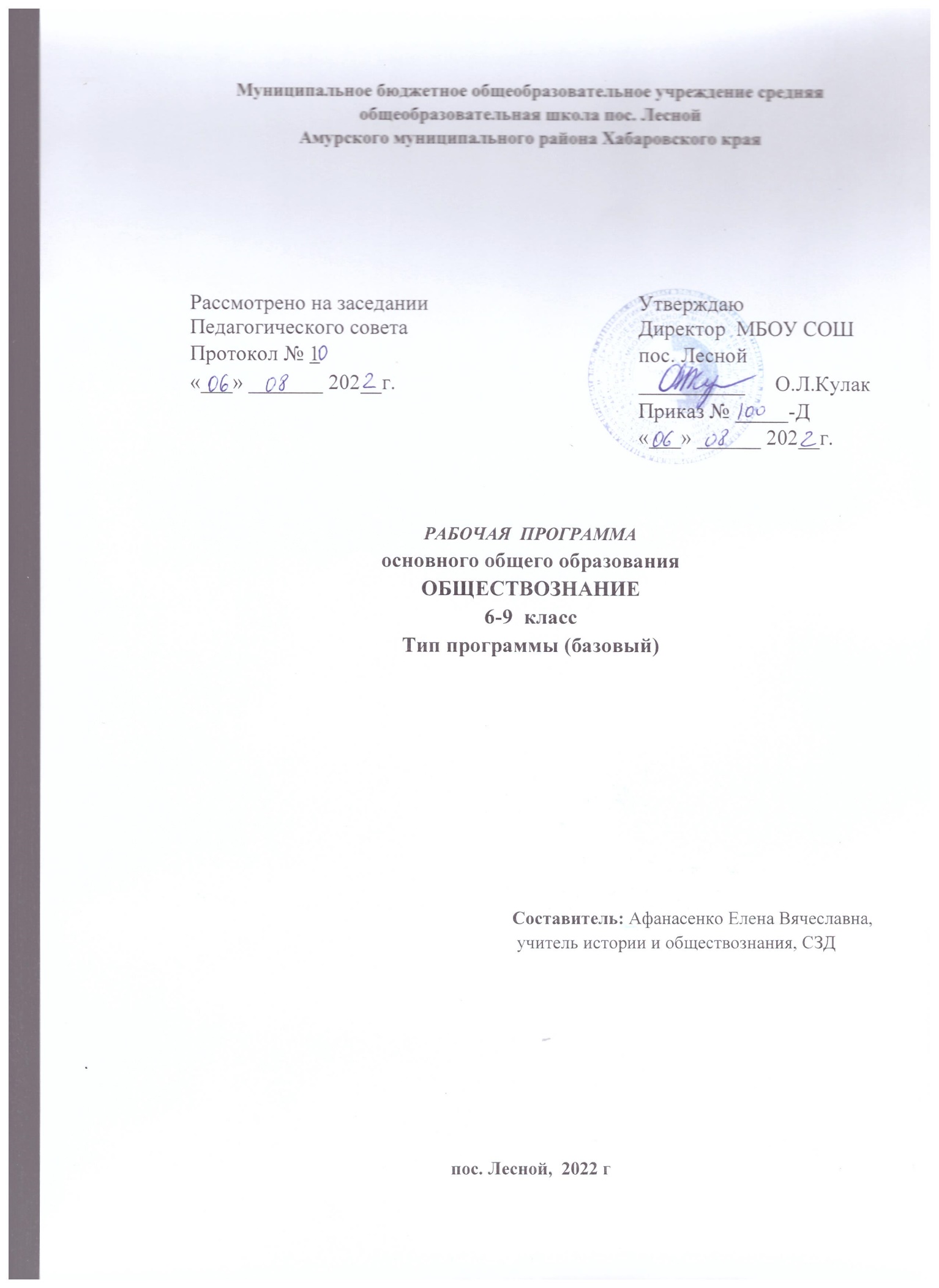  Пояснительная записка Рабочая программа по обществознанию для 6-9 классов составлена на основе следующих документов: ФЕДЕРАЛЬНЫЙ ГОСУДАРСТВЕННЫЙ ОБРАЗОВАТЕЛЬНЫЙ СТАНДАРТ ОСНОВНОГО ОБЩЕГО ОБРАЗОВАНИЯ. Утвержден приказом Министерства образования и науки Российской Федерации от «17»  декабря  2010 г. № 1897, от 31.12.2015 № 1577 ПРИМЕРНАЯ ОСНОВНАЯ ОБРАЗОВАТЕЛЬНАЯ ПРОГРАММА ОСНОВНОГО ОБЩЕГО ОБРАЗОВАНИЯ, ОДОБРЕННАЯ РЕШЕНИЕМ ФЕДЕРАЛЬНОГО УЧЕБНО-МЕТОДИЧЕСКОГО ОБЪЕДИНЕНИЯ ПО ОБЩЕМУ ОБРАЗОВАНИЮ, протокол от 08 апреля 2015 года № 1/15 ОСНОВНАЯ ОБРАЗОВАТЕЛЬНАЯ ПРОГРАММА ОСНОВНОГО ОБЩЕГО ОБРАЗОВАНИЯ МБОУ СОШ пос. Лесной. Программа 6 класса ориентирована на учебник Л.Н. Боголюбова, Н.Ф. Виноградова, Н.И. Городецкая  и др. «Обществознание» 6 класс: учебник для общеобразовательных организаций – М.: Просвещение, 2020 Программа 7 класса ориентирована на учебник Л.Н. Боголюбова, Л.Ф. Иванова, Н.И. Городецкая  и др. «Обществознание» 7 класс: учебник для общеобразовательных организаций – М.: Просвещение, 2020 Программа 8 класса ориентирована на учебник Л.Н. Боголюбова, А.Ю. Лабезникова, Н.И. Городецкая  и др. «Обществознание» 8 класс: учебник для общеобразовательных организаций – М.: Просвещение, 2020 Программа 9 класса ориентирована на учебник Л.Н. Боголюбова, А.Ю. Лабезникова,, А.И. Матвеевя  и др. «Обществознание» 9 класс: учебник для общеобразовательных организаций – М.: Просвещение, 2020 Содержание основного общего образования по обществознанию представляет собой комплекс знаний, отражающих основные объекты изучения: общество и его основные сферы, человек в обществе, правовое регулирование общественных отношений. Помимо знаний, важными содержательными компонентами курса являются: социальные навыки, умения, совокупность моральных норм и гуманистических ценностей; правовые нормы, лежащие в основе правомерного поведения. Не менее важным элементом содержания учебного предмета «Обществознание» является опыт познавательной и практической деятельности, включающий работу с адаптированными источниками социальной информации; решение познавательных и практических задач, отражающих типичные социальные ситуации; учебную коммуникацию, опыт проектной деятельности в учебном процессе и социальной практике. Цели обучения: развитие личности в период ранней юности, ее духовно-нравственной, политической и правовой культуры, экономического образа мышления, социального поведения, основанного на уважении закона и правопорядка, способности к самоопределению и самореализации; интереса к изучению социальных и гуманитарных дисциплин; воспитание общероссийской идентичности, гражданской ответственности, правового самосознания, толерантности, уважения к социальным нормам, приверженности к гуманистическим и демократическим ценностям, закрепленным в Конституции РФ; освоение системы знаний об экономической и иных видах деятельности людей, об обществе, его сферах, правовом регулировании общественных отношений, необходимых для взаимодействия с социальной средой и выполнения социальных ролей человека и гражданина, для последующего изучения социально-экономических и гуманитарных дисциплин в учреждениях системы среднего и высшего профессионального образования, и самообразования; овладение умениями получать и критически осмысливать социальную информацию, анализировать, систематизировать полученные данные; осваивать способы познавательной, коммуникативной, практической деятельности, необходимой для участия в жизни гражданского общества и государства; формирование опыта применения полученных знаний и умений для решения типичных задач в области социальных отношений; гражданской и общественной деятельности; межличностных отношений; отношений между людьми разных национальностей и вероисповеданий; в семейно-бытовой сфере, для соотнесения своих действий и действий других людей с нормами поведения, установленными законом; содействия правовыми способами и средствами защите правопорядка в обществе. Задачи обучения: освоение «нового тела», физиологическая и психологическая полоидентичность; развитие абстрактного мышления; приобретение навыков межличностного общения со сверстниками своего и противоположного пола; приобретение навыков межличностного общения со сверстниками своего и противоположного пола; становление новых, более независимых отношений в семье: уменьшение эмоциональной зависимости при сохранении потребности в психологической и материальной поддержке; выработка жизненной философии, системы ценностей; постановка задач будущего (семья, карьера, образование) в связи с решением вопроса «В чем мое призвание?». Планируемые результаты В соответствии с ФГОС ООО и ООП ООО школы данная рабочая программа направлена на достижение системы планируемых результатов освоения ООП ООО, включающей в себя личностные, метапредметные, предметные результаты. В том числе на формирование планируемых результатов освоения междисциплинарных программ «Формирование универсальных учебных действий», «Формирование ИКТ-компетентности», «Основы проектно-исследовательской деятельности», «Стратегии смыслового чтения и работа с текстом».       Личностные результаты: воспитание российской гражданской идентичности: патриотизма, уважения к Отечеству, прошлое и настоящее многонационального народа России; осознание своей этнической принадлежности, знание истории, языка, культуры своего народа, своего края, основ культурного наследия народов России и человечества; усвоение гуманистических, демократических и традиционных ценностей многонационального российского общества; воспитание чувства ответственности и долга перед Родиной; формирование ответственного отношения к учению, готовности и способности обучающихся к саморазвитию и самообразованию на основе мотивации к обучению и познанию, осознанному выбору и построению дальнейшей индивидуальной траектории образования на базе ориентировки в мире профессий и профессиональных предпочтений, с учётом устойчивых познавательных интересов, а также на основе формирования уважительного отношения к труду, развития опыта участия в социально значимом труде; формирование целостного мировоззрения, соответствующего современному уровню развития науки и общественной практики, учитывающего социальное, культурное, языковое, духовное многообразие современного мира; формирование осознанного, уважительного и доброжелательного отношения к другому человеку, его мнению, мировоззрению, культуре, языку, вере, гражданской позиции, к истории, культуре, религии, традициям, языкам, ценностям народов России и народов мира; готовности и способности вести диалог с другими людьми и достигать в нём взаимопонимания; освоение социальных норм, правил поведения, ролей и форм социальной жизни в группах и сообществах, включая взрослые и социальные сообщества; участие в школьном самоуправлении и общественной жизни в пределах возрастных компетенций с учётом региональных, этнокультурных, социальных и экономических особенностей; развитие морального сознания и компетентности в решении моральных проблем на основе личностного выбора, формирование нравственных чувств и нравственного поведения, осознанного и ответственного отношения к собственным поступкам; формирование коммуникативной компетентности в общении и сотрудничестве со сверстниками, детьми старшего и младшего возраста, взрослыми в процессе образовательной, общественно полезной, учебно-исследовательской, творческой и других видов деятельности; формирование ценности здорового и безопасного образа жизни; усвоение правил индивидуального и коллективного безопасного поведения в чрезвычайных ситуациях, угрожающих жизни и здоровью людей, правил поведения на транспорте и на дорогах; формирование основ экологической культуры соответствующей современному уровню экологического мышления, развитие опыта экологически ориентированной рефлексивно-оценочной и практической деятельности в жизненных ситуациях; осознание значения семьи в жизни человека и общества, принятие ценности семейной жизни, уважительное и заботливое отношение к членам своей семьи; развитие эстетического сознания через освоение художественного наследия народов России и мира, творческой деятельности эстетического характера. Метапредметные результаты: умение самостоятельно определять цели своего обучения, ставить и формулировать для себя новые задачи в учёбе и познавательной деятельности, развивать мотивы и интересы своей познавательной деятельности; умение самостоятельно планировать пути достижения целей, в том числе альтернативные, осознанно выбирать наиболее эффективные способы решения учебных и познавательных задач; умение соотносить свои действия с планируемыми результатами, осуществлять контроль своей деятельности в процессе достижения результата, определять способы действий в рамках предложенных условий и требований, корректировать свои действия в соответствии с изменяющейся ситуацией; умение оценивать правильность выполнения учебной задачи, собственные возможности её решения; владение основами самоконтроля, самооценки, принятия решений и осуществления осознанного выбора в учебной и познавательной деятельности; умение определять понятия, создавать обобщения, устанавливать аналогии, классифицировать, самостоятельно выбирать основания и критерии для классификации, устанавливать причинно-следственные связи, строить логическое рассуждение, умозаключение (индуктивное, дедуктивное и по аналогии) и делать выводы; умение создавать, применять и преобразовывать знаки и символы, модели и схемы для решения учебных и познавательных задач;  	навыки смыслового чтения; умение организовывать учебное сотрудничество и совместную деятельность с учителем и сверстниками; работать индивидуально и в группе: находить общее решение и разрешать конфликты на основе согласования позиций и учёта интересов; формулировать, аргументировать и отстаивать своё мнение; умение осознанно использовать речевые средства в соответствии с задачей коммуникации для выражения своих чувств, мыслей и потребностей; планирования и регуляции своей деятельности; владение устной и письменной речью, монологической контекстной речью; формирование и развитие компетентности в области использования информационно-коммуникационных технологий (далее ИКТ– компетенции); формирование и развитие экологического мышления, умение применять его в познавательной, коммуникативной, социальной практике и профессиональной ориентации. Предметные результаты изучения: формирование основ гражданской, этнонациональной, социальной, культурной самоидентификации личности обучающегося, осмысление им опыта российской истории как части мировой истории, усвоение базовых национальных ценностей современного российского общества: гуманистических и демократических ценностей, идей мира и взаимопонимания между народами, людьми разных культур; овладение базовыми историческими знаниями, а также представлениями о закономерностях развития человеческого общества с древности до наших дней в социальной, экономической, политической, научной и культурной сферах; приобретение опыта историкокультурного, цивилизационного подхода к оценке социальных явлений, современных глобальных процессов; формирование умений применения исторических знаний для осмысления сущности современных общественных явлений, жизни в современном поликультурном, полиэтничном и многоконфессиональном мире; формирование важнейших культурно-исторических ориентиров для гражданской, этнонациональной, социальной, культурной самоидентификации личности, миропонимания и познания современного общества на основе изучения исторического опыта России и человечества; развитие умений искать, анализировать, сопоставлять и оценивать содержащуюся в различных источниках информацию о событиях и явлениях прошлого и настоящего, способностей определять и аргументировать своё отношение к ней; воспитание уважения к историческому наследию народов России; восприятие традиций исторического диалога, сложившихся в поликультурном, полиэтничном и многоконфессиональном Российском государстве. относительно целостное представление об обществе и человеке, о сферах и областях общественной жизни, механизмах и регуляторах деятельности людей; знание ряда ключевых понятий об основных социальных объектах; умение объяснять явления социальной действительности с опорой на эти понятия; знания, умения и ценностные установки, необходимые для сознательного выполнения старшими подростками основных социальных ролей в пределах своей дееспособности; умения находить нужную социальную информацию в педагогически отобранных источниках; адекватно её воспринимать, применяя основные обществоведческие термины и понятия; преобразовывать в соответствии с решаемой задачей (анализировать, обобщать, систематизировать, конкретизировать) имеющиеся данные, соотносить их с собственными знаниями; давать оценку общественным явлениям с позиций одобряемых в современном российском обществе социальных ценностей; понимание побудительной роли мотивов в деятельности человека, места ценностей в мотивационной структуре личности, их значения в жизни человека и развитии общества; знание основных нравственных и правовых понятий, норм и правил, понимание их роли как решающих регуляторов общественной жизни; умение применять эти нормы и правила к анализу и оценке реальных социальных ситуаций; установка на необходимость руководствоваться этими нормами и правилами в собственной повседневной жизни; приверженность гуманистическим и демократическим ценностям, патриотизм и гражданственность; знание особенностей труда как одного из основных видов деятельности человека, основных требований трудовой этики в современном обществе, правовых норм, регулирующих трудовую деятельность несовершеннолетних; понимание значения трудовой деятельности для личности и для общества; понимание специфики познания мира средствами искусства в соотнесении с другими способами познания; понимание роли искусства в становлении личности и в жизни общества; знание определяющих признаков коммуникативной деятельности в сравнении с другими видами деятельности; знание новых возможностей для коммуникации в современном обществе; умение использовать современные средства связи и коммуникации для поиска и обработки необходимой социальной информации; понимание языка массовой социально-политической коммуникации, позволяющее осознанно воспринимать соответствующую информацию; умение различать факты, аргументы, оценочные суждения; понимание значения коммуникации в межличностном общении; умение взаимодействовать в ходе выполнения групповой работы, вести диалог, участвовать в дискуссии, аргументировать собственную точку зрения; знакомство с отдельными приёмами и техниками преодоления конфликтов; ценностные ориентиры, основанные на идеях патриотизма, любви и уважения к Отечеству; на отношении к человеку, его правам и свободам как к высшей ценности; на стремлении к укреплению исторически сложившегося государственного единства; на признании равноправия народов, единства разнообразных культур; на убеждённости в важности для общества семьи и семейных традиций; на осознании необходимости поддержания гражданского мира и согласия, своей ответственности за судьбу страны перед нынешними и грядущими поколениями. 6 КЛАСС Содержание программы учебного курса по обществознания  6 класс ГЛАВА 1. Человек в социальном измерении (11 ч) 1. ЧЕЛОВЕК — ЛИЧНОСТЬ (2 ч).  Личность. Социальные параметры личности. Индивидуальность человека. Качества сильной личности 2. ЧЕЛОВЕК ПОЗНАЁТ МИР (2 ч).  Познание человеком мира и самого себя. Самосознание и самооценка. Способности человека 3. ЧЕЛОВЕК И ЕГО ДЕЯТЕЛЬНОСТЬ (2 ч).  Деятельность человека, её основные формы (труд, игра, учение). Мотивы деятельности. Связь между деятельностью и формированием личности. Знания и умения как условие успешной деятельности ПОТРЕБНОСТИ ЧЕЛОВЕКА (2 ч) Потребности человека — биологические, социальные, духовные. Индивидуальный характер потребностей. Люди с ограниченными возможностями и особыми потребностями. Духовный мир человека. Мысли и чувства НА ПУТИ К ЖИЗНЕННОМУ УСПЕХУ (2 ч) Привычка к труду. Проблема выбора профессии. Важность взаимопонимания и взаимопомощи Итоговый урок по главе (1 ч) ГЛАВА 2. Человек среди людей (9 ч) МЕЖЛИЧНОСТНЫЕ ОТНОШЕНИЯ (2 ч) Человек и ближайшее социальное окружение. Межличностные отношения. Роль чувств в отношениях между людьми. Сотрудничество и соперничество. Солидарность, лояльность, толерантность, взаимопонимание. ЧЕЛОВЕК В ГРУППЕ (2 ч) Социальные группы (большие и малые). Человек в малой группе. Группы формальные и неформальные. Лидеры. Групповые нормы. ОБЩЕНИЕ (2 ч) Общение — форма отношения человека к окружающему миру. Цели общения. Средства общения. Стили общения. Особенности общения со сверстниками, старшими и младшими. КОНФЛИКТЫ В МЕЖЛИЧНОСТНЫХ ОТНОШЕНИЯХ (2 ч) Межличностные конфликты, причины их возникновения. Агрессивное поведение. Конструктивное разрешение конфликта. Как победить обиду и установить контакт. Итоговый урок по главе (1 ч) ГЛАВА 3. Нравственные основы жизни (7 ч) ЧЕЛОВЕК СЛАВЕН ДОБРЫМИ ДЕЛАМИ (2 ч) Человек славен добрыми делами. Доброе — значит, хорошее. Мораль. Золотое правило морали. Учимся делать добро. БУДЬ СМЕЛЫМ (2 ч) Смелость. Страх — защитная реакция человека. Преодоление страха. Смелость и отвага. Противодействие злу. ЧЕЛОВЕК И ЧЕЛОВЕЧНОСТЬ (2 ч) Человечность. Гуманизм — уважение и любовь к людям. Внимание к тем, кто нуждается в поддержке. 15. Итоговый урок по главе (1 ч) Тематическое планирование учебного курса по обществознанию 6 класс Календарно-тематическое планирование  по обществознанию 6 класс 7 КЛАСС Содержание программы учебного курса по обществознанию 7 класс Тема I. Мы живём в обществе (24 ч)Как устроена общественная жизнь. Общество как форма жизнедеятельности людей. Общественные отношения. Что значит «жить по правилам». Социальные нормы как регуляторы поведения человека в обществе. Общественные нравы, традиции и обычаи.Экономика и её основные участники. Понятие экономики. Роль экономики в жизни общества. Товары и услуги. Ресурсы и потребности, ограниченность ресурсов. Производственная деятельность человека. Производство — основа экономики.  Натуральное и товарное хозяйство. Материальные (экономические) блага.  Затраты производства. Обмен, торговля, реклама. Обмен. Торговля и её формы. Реклама —двигатель торговли. Домашнее хозяйство. Экономические функции домохозяйства. Потребление домашних хозяйств. Семейный бюджет. Источники доходови расходов семьи. Активы и пассивы. Личный финансовый план.Бедность и богатство. Богатство материальное и духовное. Прожиточный минимум. Неравенство доходов. Перераспределение доходов. Человек в обществе: труд и социальная лестница. Значение интересов в продвижении человека по социальной лестнице. Положение человека в обществе в зависимости от группы, в которую он входит. Профессиональный успех и положение в обществе. Зачем людям государство. Государство, его существенные признаки. Функции государства. Внутренняя и внешняя политика государства. Почему важны законы. Закон устанавливает порядок в обществе. Закон стремится установить справедливость. Закон устанавливает границы свободы поведения. Культура и её достижения. Культура вокруг нас. Культурный человек.Тема II. Наша Родина — Россия (9 ч)Наша страна на карте мира. Наше государство — Российская Федерация. Русский язык как государственный. Патриотизм. Государственные символы России. Государственные символы России. Герб, флаг, гимн. История государственных символов России. Конституция Российской Федерации. Конституция как основной закон страны. Конституция РФ как юридический документ. Гражданин России. Гражданственность. Конституционные обязанности гражданина Российской Федерации. Мы — многонациональный народ. Россия — многонациональное государство. Национальность человека. Народы России — одна семья. Многонациональная культура России. Межнациональные отношения. Защита Отечества. Долг и обязанность. Зачем нужна регулярная армия. Военная служба. Готовить себя к исполнению воинского долга.Итоговый урок (1 час)Календарно-тематическое планирование по обществознанию 7 класс8 КЛАСС  Содержание программы учебного курса по обществознанию 8 класс Вводный урок (1 ч.)  Что мы уже знаем и умеем. Чем мы будем заниматься в новом учебном году. Как добиваться успехов в работе в классе и дома. Глава I. Личность и общество (6 ч.) Отличие человека от других живых существ. Природное и общественное в человеке. Мышление и речь — специфические свойства человека. Способность человека к творчеству. Деятельность человека, её виды. Игра, учёба, труд. Сознание и деятельность. Познание человеком мира и самого себя. Что такое природа? Биосфера и ноосфера. Взаимодействие человека и окружающей среды. Место человека в мире природы. Человек и Вселенная. Человек. Общество как форма жизнедеятельности людей. Основные сферы общественной жизни, их взаимосвязь. Общественные отношения. Социальные изменения и их формы. Развитие общества. Основные средства связи и коммуникации, их влияние на нашу жизнь. Человечество в XXI в., тенденции развития, основные вызовы и угрозы. Глобальные проблемы современности. Личность. Социальные параметры личности. Индивидуальность человека. Качества сильной личности. Социализация индивида. Мировоззрение. Жизненные ценности и ориентиры. Глава II. Сфера духовной культуры (8 ч.) Сфера духовной культуры и её особенности. Культура личности и общества. Диалог культур как черта современного мира. Тенденции развития духовной культуры в современной России. Мораль. Основные ценности и нормы морали. Гуманизм. Патриотизм и гражданственность. Добро и зло — главные понятия морали. Критерии морального поведения. Долг и совесть. Объективные обязанности и моральная ответственность. Долг общественный и долг моральный. Совесть — внутренний самоконтроль человека. Моральный выбор. Свобода и ответственность. Моральные знания и практическое поведение. Нравственные чувства и самоконтроль. Значимость образования в условиях информационного общества. Непрерывность образования. Самообразование. Наука, её значение в жизни современного общества. Нравственные принципы труда учёного. Возрастание роли научных исследований в современном мире. Религия как одна из форм культуры. Роль религии в культурном развитии. Религиозные нормы. Религиозные организации и объединения, их роль в жизни современного общества. Свобода совести Глава III. Экономика (13 ч.) Потребности и ресурсы. Ограниченность ресурсов и экономический выбор. Свободные и экономические блага. Альтернативная стоимость (цена выбора). Основные вопросы экономики. Что, как и для кого производить. Функции экономической системы. Типы экономических систем. Собственность. Право собственности. Формы собственности. Защита прав собственности. Рынок. Рыночный механизм регулирования экономики. Спрос и предложение. Рыночное равновесие. Производство. Товары и услуги. Факторы производства. Разделение труда и специализация. Предпринимательство. Цели фирмы, её основные организационно-правовые формы. Современные формы предпринимательства. Малое предпринимательство и фермерское хозяйство. Роль государства в экономике. Экономические цели и функции государства. Государственный бюджет. Налоги, уплачиваемые гражданами. Распределение. Неравенство доходов. Перераспределение доходов. Экономические меры социальной поддержки населения. Потребление. Семейное потребление. Прожиточный минимум. Страховые услуги, предоставляемые гражданам. Экономические основы защиты прав потребителя. Рынок. Рыночный механизм регулирования экономики. Спрос и предложение. Рыночное равновесие. Занятость и безработица. Причины безработицы. Экономические и социальные последствия безработицы. Роль государства в обеспечении занятости. Какие профессии востребованы на рынке труда. Мировое хозяйство. Международная торговля. Обменные курсы валют. Внешнеторговая политика. Глава IV. Социальная сфера (5 ч.) Социальная неоднородность общества: причины и проявления. Социальное неравенство. Многообразие социальных общностей и групп. Социальная мобильность. Социальные конфликты и пути их разрешения. Изменения социальной структуры с переходом в постиндустриальное общество. Социальная позиция человека в обществе: от чего она зависит. Ролевой репертуар личности. Гендерные различия: социальные роли мужчин и женщин. Изменение статуса с возрастом. Социальные роли подростков. Отношения между поколениями. Этнические группы. Межнациональные отношения. Отношение к историческому прошлому, традициям, обычаям народа. Взаимодействие людей в многонациональном и многоконфессиональном обществе. Отклоняющееся поведение. Опасность наркомании и алкоголизма для человека и общества. Социальная значимость здорового образа жизни. Тематическое планирование учебного курса по обществознанию 8 класс Календарно-тематическое планирование по обществознанию 8 класс 9 КЛАСС Содержание программы учебного курса по обществознанию 9 класс  Введение 1 часТема 1. Политическая сфера жизни общества. (11 ч)Политика и власть. Роль политики в жизни общества. Государство, его существенные признаки. Функции государства. Внутренняя и внешняя политика государства. Формы правления. Формы государственно-территориального устройства. Политический режим. Демократия, ее основные признаки и ценности. Выборы и референдумы. Разделение властей. Участие граждан в политической жизни. Опасность политического экстремизма. Политические партии и движения, их роль в общественной жизни. Гражданское общество. Правовое государство. Местное самоуправление. Межгосударственные отношения. Межгосударственные конфликты и способы их разрешения.Тема 2. Гражданин и государство(9 час)Наше государство – Российская Федерация. Конституция Российской Федерации – основной закон государства. Конституционные основы государственного строя Российской Федерации. Государственные символы России. Россия – федеративное государство. Субъекты федерации. Органы государственной власти и управления в Российской Федерации. Президент Российской Федерации, его основные функции. Федеральное Собрание Российской Федерации. Правительство Российской Федерации. Судебная система Российской Федерации. Правоохранительные органы. Гражданство Российской Федерации. Конституционные права и свободы человека и гражданина в Российской Федерации. Конституционные обязанности гражданина Российской Федерации. Взаимоотношения органов государственной власти и граждан. Способы взаимодействия с властью посредством электронного правительства. Механизмы реализации и защиты прав и свобод человека и гражданина в РФ. Основные международные документы о правах человека и правах ребенка.Тема 3. Основы российского законодательства(12 час)Система российского законодательства. Источники права. Нормативный правовой акт. Правоотношения. Правоспособность и дееспособность. Признаки и виды правонарушений. Понятие, виды и функции юридической ответственности. Презумпция невиновности. Гражданские правоотношения. Основные виды гражданско-правовых договоров. Право собственности. Права потребителей, защита прав потребителей. Способы защиты гражданских прав. Право на труд и трудовые правоотношения. Трудовой договор и его значение в регулировании трудовой деятельности человека. Семья под защитой государства. Права и обязанности детей и родителей. Защита интересов и прав детей, оставшихся без попечения родителей. Особенности административно-правовых отношений. Административные правонарушения. Виды административного наказания. Уголовное право, основные понятия и принципы. Понятие и виды преступлений. Необходимая оборона. Цели наказания. Виды наказаний. Особенности правового статуса несовершеннолетнего. Права ребенка и их защита. Дееспособность малолетних. Дееспособность несовершеннолетних в возрасте от 14 до 18 лет. Особенности регулирования труда работников в возрасте до 18 лет. Правовое регулирование в сфере образования. Особенности уголовной ответственности и наказания несовершеннолетних. Международное гуманитарное право. Международно-правовая защита жертв вооруженных конфликтов.Повторение и обобщение материала1 чКалендарно-тематическое планирование по обществознанию 9 класс № п/пНазвание раздела, главы Количество  часов Из них Из них Из них Количество  часов Теория  Практикум  Контрольные работы 1 Человек в социальном измерении 11 10 1 2 Человек среди людей 9 8 1 3 Нравственные основы жизни 7 6 1 4 Резерв 7 6 1 Итого 34 30 4 № урока, № урока, Колво часо в по разде лу, теме Колво часо в по разде лу, теме Тема раздела, урока Тема раздела, урока Виды и формы контроля Виды и формы контроля Планируемые результаты в соответствии с ФГОС Планируемые результаты в соответствии с ФГОС Планируемые результаты в соответствии с ФГОС Планируемые результаты в соответствии с ФГОС Планируемые результаты в соответствии с ФГОС Планируемые результаты в соответствии с ФГОС Электронн ые ресурсы Дата Дата Дата № урока, № урока, Колво часо в по разде лу, теме Колво часо в по разде лу, теме Тема раздела, урока Тема раздела, урока Виды и формы контроля Виды и формы контроля предметные предметные метапредметные  метапредметные  метапредметные  личностные  Электронн ые ресурсы План Факт  Факт  1111Введение Введение Г л а в а I. Человек в социальном измерении (11 часов) Г л а в а I. Человек в социальном измерении (11 часов) Г л а в а I. Человек в социальном измерении (11 часов) Г л а в а I. Человек в социальном измерении (11 часов) Г л а в а I. Человек в социальном измерении (11 часов) Г л а в а I. Человек в социальном измерении (11 часов) 2-3 2-3 2 2 Человек – личность  Человек – личность  Текущий  Текущий  Научатся: понимать, что человек принадлежит обществу, живет и развивается в нем. Получат возможность научиться: понимать себя, анализировать свои поступки, чувства, состояния, приобретаемый опыт; работать в группах и парах Научатся: понимать, что человек принадлежит обществу, живет и развивается в нем. Получат возможность научиться: понимать себя, анализировать свои поступки, чувства, состояния, приобретаемый опыт; работать в группах и парах П: выявляют особенности и признаки объектов; приводят примеры в качестве доказательства выдвигаемых положений. К: взаимодействуют  в ходе групповой работы, ведут диалог, участвуют в дискуссии; принимают другое мнение и позицию, допускают существование различных точек зрения.Р: прогнозируют результаты уровня усвоения изучаемого материала; принимают и сохраняют учебную  задачу П: выявляют особенности и признаки объектов; приводят примеры в качестве доказательства выдвигаемых положений. К: взаимодействуют  в ходе групповой работы, ведут диалог, участвуют в дискуссии; принимают другое мнение и позицию, допускают существование различных точек зрения.Р: прогнозируют результаты уровня усвоения изучаемого материала; принимают и сохраняют учебную  задачу П: выявляют особенности и признаки объектов; приводят примеры в качестве доказательства выдвигаемых положений. К: взаимодействуют  в ходе групповой работы, ведут диалог, участвуют в дискуссии; принимают другое мнение и позицию, допускают существование различных точек зрения.Р: прогнозируют результаты уровня усвоения изучаемого материала; принимают и сохраняют учебную  задачу Сохраняют мотивацию к учебной деятельности;  проявляют интерес к новому учебному материалу; выражают положительное отношение к процессу познания; адекватно понимают причины успешности/неуспешности учебной деятельности Презентация «Человек, индивид, личность».  4-5 4-5 4-5 2 2 Познай самого себя  Познай самого себя  Текущий  Текущий  Научатся: характеризовать свои потребности  и способности; проявлять личностные свойства  в основных видах деятельности.  Получат возможность научиться: работать с текстом учебника; анализировать схемы и таблицы;  высказывать собственное мнение, суждения Научатся: характеризовать свои потребности  и способности; проявлять личностные свойства  в основных видах деятельности.  Получат возможность научиться: работать с текстом учебника; анализировать схемы и таблицы;  высказывать собственное мнение, суждения П: устанавливают причинно-следственные связи и зависимости между объектами. К: планируют цели  и способы  взаимодействия; обмениваются мнениями, слушают друг друга, понимают позицию партнера, в том числе и отличную от своей, согласовывают действия с партнером. Р: принимают и сохраняют учебную задачу; учитывают выделенные учителем ориентиры действия П: устанавливают причинно-следственные связи и зависимости между объектами. К: планируют цели  и способы  взаимодействия; обмениваются мнениями, слушают друг друга, понимают позицию партнера, в том числе и отличную от своей, согласовывают действия с партнером. Р: принимают и сохраняют учебную задачу; учитывают выделенные учителем ориентиры действия П: устанавливают причинно-следственные связи и зависимости между объектами. К: планируют цели  и способы  взаимодействия; обмениваются мнениями, слушают друг друга, понимают позицию партнера, в том числе и отличную от своей, согласовывают действия с партнером. Р: принимают и сохраняют учебную задачу; учитывают выделенные учителем ориентиры действия Проявляют заинтересованность не только в личном успехе, но и в решении проблемных заданий всей группой; выражают положительное отношение к процессу познания; адекватно понимают причины успешности/ неуспешности  учебной деятельности 6-7 6-7 6-7 2 2 Человек  и его деятельность Человек  и его деятельность Текущий  Текущий  Научатся: формировать  представление о деятельности человека. Получат возможность научиться: работать с текстом учебника; анализировать схемы и таблицы; высказывать собственное мнение, суждения Научатся: формировать  представление о деятельности человека. Получат возможность научиться: работать с текстом учебника; анализировать схемы и таблицы; высказывать собственное мнение, суждения П: самостоятельно выделяют и формулируют  цели;  анализируют вопросы, формулируют ответы. К: участвуют в коллективном обсуждении проблем; обмениваются мнениями, понимают позицию партнера. Р: принимают и сохраняют учебную задачу; самостоятельно выделяют и формулируют цель; составляют план и последовательность действий П: самостоятельно выделяют и формулируют  цели;  анализируют вопросы, формулируют ответы. К: участвуют в коллективном обсуждении проблем; обмениваются мнениями, понимают позицию партнера. Р: принимают и сохраняют учебную задачу; самостоятельно выделяют и формулируют цель; составляют план и последовательность действий П: самостоятельно выделяют и формулируют  цели;  анализируют вопросы, формулируют ответы. К: участвуют в коллективном обсуждении проблем; обмениваются мнениями, понимают позицию партнера. Р: принимают и сохраняют учебную задачу; самостоятельно выделяют и формулируют цель; составляют план и последовательность действий Применяют правила делового сотрудничества; сравнивают разные точки зрения; оценивают собственную учебную деятельность; выражают положительное отношение к процессу познания Презентация «Человек и его деятельность». 8-9 8-9 8-9 2 2 Потребности человека  Потребности человека  Текущий  Текущий  Научатся: раскрывать основные черты духовного мира человека.  Получат возможность научиться: работать  с текстом учебника; анализировать таблицы; решать  Научатся: раскрывать основные черты духовного мира человека.  Получат возможность научиться: работать  с текстом учебника; анализировать таблицы; решать  П: самостоятельно выделяют и формулируют цели; анализируют вопросы, формулируют ответы. К: участвуют в коллективном обсуждении проблем; обмениваются мнениями,  понимают позицию партнера. логические задачи; высказывать собственное мнение, суждения Р: ставят учебную задачу  на основе соотнесения того, что уже известно и усвоено, и того, что ещё неизвестно П: самостоятельно выделяют и формулируют цели; анализируют вопросы, формулируют ответы. К: участвуют в коллективном обсуждении проблем; обмениваются мнениями,  понимают позицию партнера. логические задачи; высказывать собственное мнение, суждения Р: ставят учебную задачу  на основе соотнесения того, что уже известно и усвоено, и того, что ещё неизвестно П: самостоятельно выделяют и формулируют цели; анализируют вопросы, формулируют ответы. К: участвуют в коллективном обсуждении проблем; обмениваются мнениями,  понимают позицию партнера. логические задачи; высказывать собственное мнение, суждения Р: ставят учебную задачу  на основе соотнесения того, что уже известно и усвоено, и того, что ещё неизвестно Оценивают  собственную учебную деятельность, свои достижения;  Презентация «Что человек чувствует, о чем размышляет».  10-11 10-11 10-11 2 2 На пути  к жизненному успеху  На пути  к жизненному успеху  Текущий  Текущий  Научатся: определять понятие «образ жизни», составляющие жизненного успеха. Получат возможность научиться: работать с текстом учебника; анализировать схемы и таблицы; высказывать собственное мнение, суждения Научатся: определять понятие «образ жизни», составляющие жизненного успеха. Получат возможность научиться: работать с текстом учебника; анализировать схемы и таблицы; высказывать собственное мнение, суждения Р: принимают и сохраняют учебную задачу; учитывают выделенные учителем ориентиры действия в новом учебном материале в сотрудничестве  с учителем. П: ставят и формулируют проблему урока; самостоятельно создают алгоритм деятельности при решении проблемы.  К: проявляют активность во взаимодействии для решения коммуникативных и познавательных задач (задают вопросы, формулируют свои затруднения; предлагают помощь и сотруд-во) Р: принимают и сохраняют учебную задачу; учитывают выделенные учителем ориентиры действия в новом учебном материале в сотрудничестве  с учителем. П: ставят и формулируют проблему урока; самостоятельно создают алгоритм деятельности при решении проблемы.  К: проявляют активность во взаимодействии для решения коммуникативных и познавательных задач (задают вопросы, формулируют свои затруднения; предлагают помощь и сотруд-во) Р: принимают и сохраняют учебную задачу; учитывают выделенные учителем ориентиры действия в новом учебном материале в сотрудничестве  с учителем. П: ставят и формулируют проблему урока; самостоятельно создают алгоритм деятельности при решении проблемы.  К: проявляют активность во взаимодействии для решения коммуникативных и познавательных задач (задают вопросы, формулируют свои затруднения; предлагают помощь и сотруд-во) Определяют целостный, социально ориентированный взгляд на мир в единстве и разнообразии народов, культуры и религий Презентация «На пути к жизненному успеху».  12 12 12 1 1 Обобщение и систематизация знаний  по теме «Человек  в социальном измерении» Обобщение и систематизация знаний  по теме «Человек  в социальном измерении» Тест  Тест  Научатся: определять, что такое деятельность человека, его духовный мир. Получат возможность научиться: работать с текстом учебника; анализировать таблицы; решать  логические задачи; высказывать собственное мнение, сужденияНаучатся: определять, что такое деятельность человека, его духовный мир. Получат возможность научиться: работать с текстом учебника; анализировать таблицы; решать  логические задачи; высказывать собственное мнение, сужденияП: овладевают целостными представлениями о качествах личности человека; привлекают информацию, полученную ранее, для решения учебной задачи. К: планируют цели  и способы взаимодействия; обмениваются мнениями; участвуют в коллективном обсуждении проблем; распределяют обязанности, проявляют способность к взаимодействию. Р: учитывают ориентиры, данные учителем, при освоении нового учебного материалаП: овладевают целостными представлениями о качествах личности человека; привлекают информацию, полученную ранее, для решения учебной задачи. К: планируют цели  и способы взаимодействия; обмениваются мнениями; участвуют в коллективном обсуждении проблем; распределяют обязанности, проявляют способность к взаимодействию. Р: учитывают ориентиры, данные учителем, при освоении нового учебного материалаП: овладевают целостными представлениями о качествах личности человека; привлекают информацию, полученную ранее, для решения учебной задачи. К: планируют цели  и способы взаимодействия; обмениваются мнениями; участвуют в коллективном обсуждении проблем; распределяют обязанности, проявляют способность к взаимодействию. Р: учитывают ориентиры, данные учителем, при освоении нового учебного материалаСравнивают разные точки зрения; оценивают собственную учебную деятельность; сохраняют мотивацию к  учебной деятельностиГ л а в а II. Человек среди людей (9 часов) Г л а в а II. Человек среди людей (9 часов) Г л а в а II. Человек среди людей (9 часов) Г л а в а II. Человек среди людей (9 часов) Г л а в а II. Человек среди людей (9 часов) Г л а в а II. Человек среди людей (9 часов) Г л а в а II. Человек среди людей (9 часов) Г л а в а II. Человек среди людей (9 часов) Г л а в а II. Человек среди людей (9 часов) Г л а в а II. Человек среди людей (9 часов) Г л а в а II. Человек среди людей (9 часов) Г л а в а II. Человек среди людей (9 часов) Г л а в а II. Человек среди людей (9 часов) Г л а в а II. Человек среди людей (9 часов) Г л а в а II. Человек среди людей (9 часов) 13-14 13-14 Межличностные отношения  Межличностные отношения  Текущий  Текущий  Научатся: определять,  в чем состоят особенности межличностных отношений; анализировать взаимоотн-я людей на конкретных примерах.  Получат возможность научиться: ориен-ся на понимание причин успеха в учебе; формулировать собственную точку зрения; осуществлять поиск нужной информации, выделять главное Научатся: определять,  в чем состоят особенности межличностных отношений; анализировать взаимоотн-я людей на конкретных примерах.  Получат возможность научиться: ориен-ся на понимание причин успеха в учебе; формулировать собственную точку зрения; осуществлять поиск нужной информации, выделять главное П: выявляют особенности и признаки объектов; приводят примеры в качестве доказательства выдвигаемых положений.  К: взаимодействуют  в ходе групповой работы, ведут диалог, участвуют в дискуссии; принимают другое мнение и позицию, допускают существование различных точек зрения. Р: прогнозируют результаты уровня усвоения изучаемого материала; принимают и сохраняют учебную  задачу П: выявляют особенности и признаки объектов; приводят примеры в качестве доказательства выдвигаемых положений.  К: взаимодействуют  в ходе групповой работы, ведут диалог, участвуют в дискуссии; принимают другое мнение и позицию, допускают существование различных точек зрения. Р: прогнозируют результаты уровня усвоения изучаемого материала; принимают и сохраняют учебную  задачу П: выявляют особенности и признаки объектов; приводят примеры в качестве доказательства выдвигаемых положений.  К: взаимодействуют  в ходе групповой работы, ведут диалог, участвуют в дискуссии; принимают другое мнение и позицию, допускают существование различных точек зрения. Р: прогнозируют результаты уровня усвоения изучаемого материала; принимают и сохраняют учебную  задачу Сохраняют мотивацию к учебной деятельности;  проявляют интерес к новому учебному материалу; выражают положительное отношение к процессу познания; адекватно понимают причины успешности/ неуспешности учебной деятельности Сохраняют мотивацию к учебной деятельности;  проявляют интерес к новому учебному материалу; выражают положительное отношение к процессу познания; адекватно понимают причины успешности/ неуспешности учебной деятельности Презентация «Отно- шения между людьми»:  15-16 15-16 2 2 Человек  в группе Человек  в группе Текущий  Текущий  Научатся: определять, что такое культура общения человека; анализировать нравственную и правовую оценку конкретных ситуаций; осуществлять поиск дополнительных сведе-ний в СМИ; отвечать на вопросы, высказывать собственную точку зрения. Получат возможность научиться: осуществлять поиск нужной информации, анализировать объекты; ориентироваться на понимание причин успеха в учебе; формулировать собственную точку зрения; осуществлять поиск нужной информации, выделять главное Научатся: определять, что такое культура общения человека; анализировать нравственную и правовую оценку конкретных ситуаций; осуществлять поиск дополнительных сведе-ний в СМИ; отвечать на вопросы, высказывать собственную точку зрения. Получат возможность научиться: осуществлять поиск нужной информации, анализировать объекты; ориентироваться на понимание причин успеха в учебе; формулировать собственную точку зрения; осуществлять поиск нужной информации, выделять главное П: овладевают  целостными представлениями о качествах личности человека; привлекают информацию, полученную ранее, для решения учебной задачи. К: планируют цели и способы  взаимодействия; обменивают-ся мнениями; участвуют в коллективном обсуждении проблем; распределяют обязанности, проявляют способность к взаимодействию. Р: учитывают ориентиры, данные учителем, при освоении нового учебного материала П: овладевают  целостными представлениями о качествах личности человека; привлекают информацию, полученную ранее, для решения учебной задачи. К: планируют цели и способы  взаимодействия; обменивают-ся мнениями; участвуют в коллективном обсуждении проблем; распределяют обязанности, проявляют способность к взаимодействию. Р: учитывают ориентиры, данные учителем, при освоении нового учебного материала П: овладевают  целостными представлениями о качествах личности человека; привлекают информацию, полученную ранее, для решения учебной задачи. К: планируют цели и способы  взаимодействия; обменивают-ся мнениями; участвуют в коллективном обсуждении проблем; распределяют обязанности, проявляют способность к взаимодействию. Р: учитывают ориентиры, данные учителем, при освоении нового учебного материала Сравнивают разные точки зрения; оценивают  собственную учебную деятельность; сохраняют мотивацию к  учебной деятельности Сравнивают разные точки зрения; оценивают  собственную учебную деятельность; сохраняют мотивацию к  учебной деятельности Презентация «Ты  и твои  товарищи».  17-18 17-18 2 2 Общение  Общение  Текущий  Текущий  Научатся: понимать, почему без общения человек не может развиваться полноценно.  Получат возможность научиться: анализировать, делать выводы; давать нравственную и правовую оценку конкретных ситуаций; осуществлять поиск дополнительных сведений в СМИ; отвечать на вопросы, высказывать собственную точку зрения Научатся: понимать, почему без общения человек не может развиваться полноценно.  Получат возможность научиться: анализировать, делать выводы; давать нравственную и правовую оценку конкретных ситуаций; осуществлять поиск дополнительных сведений в СМИ; отвечать на вопросы, высказывать собственную точку зрения П: устанавливают причинно-следственные связи и зависимости между объектами. К: планируют цели и способы взаимодействия; обмениваются мнениями, слушают друг друга, понимают позицию партнера, в том числе и отличную от своей, согласовывают действия с партнером. Р: принимают и сохраняют учебную задачу; учитывают выделенные учителем ориентиры действия П: устанавливают причинно-следственные связи и зависимости между объектами. К: планируют цели и способы взаимодействия; обмениваются мнениями, слушают друг друга, понимают позицию партнера, в том числе и отличную от своей, согласовывают действия с партнером. Р: принимают и сохраняют учебную задачу; учитывают выделенные учителем ориентиры действия П: устанавливают причинно-следственные связи и зависимости между объектами. К: планируют цели и способы взаимодействия; обмениваются мнениями, слушают друг друга, понимают позицию партнера, в том числе и отличную от своей, согласовывают действия с партнером. Р: принимают и сохраняют учебную задачу; учитывают выделенные учителем ориентиры действия Проявляют заинтересованность не только в личном успехе, но и в решении проблемных заданий всей группой; выражают положительное отношение к процессу познания; адекватно понимают причины успешности/ неуспешности учебной деятельности Проявляют заинтересованность не только в личном успехе, но и в решении проблемных заданий всей группой; выражают положительное отношение к процессу познания; адекватно понимают причины успешности/ неуспешности учебной деятельности Презентация «Зачем люди общаются».  19192 2 Конфликты в Конфликты в Текущий  Текущий  Научатся: сохранять до-стоинство в Научатся: сохранять до-стоинство в Познавательные: самостоятельно выделяют и Познавательные: самостоятельно выделяют и Познавательные: самостоятельно выделяют и Оценивают собственную Оценивают собственную Презентация 20 20 межличностных отношениях  межличностных отношениях  конфликте. Получат возможность научиться: допускать существование различных точек зрения, принимать другое мнение и позицию, приходить к общему решению; задавать вопросы; осуществлять поиск нужной информации, выделять главное конфликте. Получат возможность научиться: допускать существование различных точек зрения, принимать другое мнение и позицию, приходить к общему решению; задавать вопросы; осуществлять поиск нужной информации, выделять главное формулируют цели; анализируют вопросы, формулируют ответы. Коммуникативные: участвуют в коллективном обсуждении проблем; обмениваются мнениями, понимают позицию партнера. Р: ставят учебную задачу  на основе соотнесения того, что уже известно и усвоено, и того, что ещё неизвестно формулируют цели; анализируют вопросы, формулируют ответы. Коммуникативные: участвуют в коллективном обсуждении проблем; обмениваются мнениями, понимают позицию партнера. Р: ставят учебную задачу  на основе соотнесения того, что уже известно и усвоено, и того, что ещё неизвестно формулируют цели; анализируют вопросы, формулируют ответы. Коммуникативные: участвуют в коллективном обсуждении проблем; обмениваются мнениями, понимают позицию партнера. Р: ставят учебную задачу  на основе соотнесения того, что уже известно и усвоено, и того, что ещё неизвестно учебную деятельность, свои достижения; анализируют и характеризуют эмоциональное состояние и чувства окружающих, строят свои взаимоотношения с их учетом учебную деятельность, свои достижения; анализируют и характеризуют эмоциональное состояние и чувства окружающих, строят свои взаимоотношения с их учетом «Почему нужно быть терпимым».  21 21 1 1 Обобщение и систематизация знаний по теме «Человек среди людей»  Обобщение и систематизация знаний по теме «Человек среди людей»  Тест  Тест  Научатся: определять основные понятия к главе «Человек среди людей». Получат возможность научиться: работать  с текстом учебника; анализировать таблицы; решать логические задачи; высказывать собственное мнение, суждения Научатся: определять основные понятия к главе «Человек среди людей». Получат возможность научиться: работать  с текстом учебника; анализировать таблицы; решать логические задачи; высказывать собственное мнение, суждения П: овладевают целостными представлениями о качествах личности человека; привлекают информацию, полученную ранее, для решения учебной задачи. К: планируют цели  и способы  взаимодействия; обмениваются мнениями; участвуют в коллективном обсуждении проблем; распределяют обязанности, проявляют способность к взаимодействию. Р: учитывают ориентиры, данные учителем, при освоении нового учебного материала П: овладевают целостными представлениями о качествах личности человека; привлекают информацию, полученную ранее, для решения учебной задачи. К: планируют цели  и способы  взаимодействия; обмениваются мнениями; участвуют в коллективном обсуждении проблем; распределяют обязанности, проявляют способность к взаимодействию. Р: учитывают ориентиры, данные учителем, при освоении нового учебного материала П: овладевают целостными представлениями о качествах личности человека; привлекают информацию, полученную ранее, для решения учебной задачи. К: планируют цели  и способы  взаимодействия; обмениваются мнениями; участвуют в коллективном обсуждении проблем; распределяют обязанности, проявляют способность к взаимодействию. Р: учитывают ориентиры, данные учителем, при освоении нового учебного материала Сравнивают разные точки зрения; оценивают собственную  учебную деятельность; сохраняют мотивацию к учебной деятельности Сравнивают разные точки зрения; оценивают собственную  учебную деятельность; сохраняют мотивацию к учебной деятельности Г л а в а III. Нравственные основы жизни (7 часов) Г л а в а III. Нравственные основы жизни (7 часов) Г л а в а III. Нравственные основы жизни (7 часов) Г л а в а III. Нравственные основы жизни (7 часов) Г л а в а III. Нравственные основы жизни (7 часов) Г л а в а III. Нравственные основы жизни (7 часов) Г л а в а III. Нравственные основы жизни (7 часов) Г л а в а III. Нравственные основы жизни (7 часов) Г л а в а III. Нравственные основы жизни (7 часов) Г л а в а III. Нравственные основы жизни (7 часов) Г л а в а III. Нравственные основы жизни (7 часов) Г л а в а III. Нравственные основы жизни (7 часов) Г л а в а III. Нравственные основы жизни (7 часов) Г л а в а III. Нравственные основы жизни (7 часов) Г л а в а III. Нравственные основы жизни (7 часов) 22-2322-232 2 Человек славен добрыми дела ми Человек славен добрыми дела ми Текущий  Текущий  Научатся: отличать добрые поступки от злых;  определять понятия  «нравственность» и «безнравственность». Получат возможность научиться: работать с текстом учебника; высказывать собственное мнение, суждения Научатся: отличать добрые поступки от злых;  определять понятия  «нравственность» и «безнравственность». Получат возможность научиться: работать с текстом учебника; высказывать собственное мнение, суждения П: ориентируются в разнообразии способов решения познавательных задач; выбирают наиболее эффективные способы их решения. К: договариваются о распределении функций и ролей в совместной деятельности; задают вопросы, необходимые для организации собственной деятельности и сотрудничества  с партнёром. Р: определяют последовательность промежуточных целей с учётом конечного результата; составляют план и последовательность действий П: ориентируются в разнообразии способов решения познавательных задач; выбирают наиболее эффективные способы их решения. К: договариваются о распределении функций и ролей в совместной деятельности; задают вопросы, необходимые для организации собственной деятельности и сотрудничества  с партнёром. Р: определяют последовательность промежуточных целей с учётом конечного результата; составляют план и последовательность действий Проявляют заинтересованность не только в личном успехе, но и в решении проблемных заданий всей группой; выражают положительное отношение к процессу познания; адекватно понимают причины успешности/неуспеш-ности учебной деятельности Проявляют заинтересованность не только в личном успехе, но и в решении проблемных заданий всей группой; выражают положительное отношение к процессу познания; адекватно понимают причины успешности/неуспеш-ности учебной деятельности Проявляют заинтересованность не только в личном успехе, но и в решении проблемных заданий всей группой; выражают положительное отношение к процессу познания; адекватно понимают причины успешности/неуспеш-ности учебной деятельности Презентация «Человек славен  добрыми делами».  24-25 24-25 2 2 Будь  смелым Будь  смелым Текущий  Текущий  Научатся: определять, всегда ли страх является  плохим качеством человека, бороться со своими страхами. Получат возможность научиться: работать  с текстом учебника;  решать логические задачи; высказывать собственное мнение, суждения Научатся: определять, всегда ли страх является  плохим качеством человека, бороться со своими страхами. Получат возможность научиться: работать  с текстом учебника;  решать логические задачи; высказывать собственное мнение, суждения П: выявляют особенности и признаки объектов; приводят примеры в качестве доказательства выдвигаемых положений.  К: взаимодействуют  в ходе совместной работы, ведут диалог, участвуют в дискуссии; принимают другое мнение и позицию, допускают существование различных точек зрения. Р: прогнозируют результаты уровня усвоения изучаемого материала; принимают и сохраняют учебную  задачу П: выявляют особенности и признаки объектов; приводят примеры в качестве доказательства выдвигаемых положений.  К: взаимодействуют  в ходе совместной работы, ведут диалог, участвуют в дискуссии; принимают другое мнение и позицию, допускают существование различных точек зрения. Р: прогнозируют результаты уровня усвоения изучаемого материала; принимают и сохраняют учебную  задачу Сохраняют мотивацию к учебной деятельности; проявляют интерес к новому учебному материалу; выражают положительное отношение к процессу познания; адекватно понимают причины успешности/неуспеш-ности  учебной деятельности Сохраняют мотивацию к учебной деятельности; проявляют интерес к новому учебному материалу; выражают положительное отношение к процессу познания; адекватно понимают причины успешности/неуспеш-ности  учебной деятельности Сохраняют мотивацию к учебной деятельности; проявляют интерес к новому учебному материалу; выражают положительное отношение к процессу познания; адекватно понимают причины успешности/неуспеш-ности  учебной деятельности 26-27 26-27 2 2 Человек  и человечность Человек  и человечность Текущий  Текущий  Научатся: строить свои взаимоотношения с другими людьми. Получат возможность научиться работать  с текстом учебника; высказывать собственное мнение, суждения: Научатся: строить свои взаимоотношения с другими людьми. Получат возможность научиться работать  с текстом учебника; высказывать собственное мнение, суждения: Регулятивные: адекватно воспринимают предложения и оценку учителей, товарищей, родителей и других людей. Познавательные: выбирают наиболее эффективные способы решения задач; контролируют и оценивают процесс и результат деятельности. Коммуникативные: договариваются  о распределении функций и ролей в совместной деятельностиРегулятивные: адекватно воспринимают предложения и оценку учителей, товарищей, родителей и других людей. Познавательные: выбирают наиболее эффективные способы решения задач; контролируют и оценивают процесс и результат деятельности. Коммуникативные: договариваются  о распределении функций и ролей в совместной деятельностиПроявляют способность к реше-нию моральных  дилемм на основе учёта позиций партнёров в общении;ориентируются на их мотивы и чувства, устойчивое следование в поведении моральным нормам и этическим требованиямПроявляют способность к реше-нию моральных  дилемм на основе учёта позиций партнёров в общении;ориентируются на их мотивы и чувства, устойчивое следование в поведении моральным нормам и этическим требованиямПроявляют способность к реше-нию моральных  дилемм на основе учёта позиций партнёров в общении;ориентируются на их мотивы и чувства, устойчивое следование в поведении моральным нормам и этическим требованиямПрезентация «Что такое человечность».  28 28 1 1 Обобщение и систематизация знаний  по теме  «Нравственные  основы жизни»  Обобщение и систематизация знаний  по теме  «Нравственные  основы жизни»  Тест  Тест  Научатся: анализировать свои поступки и отношения к окружающим людям. Получат возможность научиться: работать с текстом учебника; высказывать собственное мнение, суждения Научатся: анализировать свои поступки и отношения к окружающим людям. Получат возможность научиться: работать с текстом учебника; высказывать собственное мнение, суждения Познавательные: ставят и формулируют цели и проблему урока; осознанно и произвольно строят сообщения в устной  и письменной форме, в том числе творческого и исследовательского характера. Коммуникативные: адекватно используют речевые средства для эффективного решения разнообразных коммуникативных задач. Регулятивные: планируют свои действия в соответствии с поставленной задачей и условиями её реализации, в том числе во внутреннем плане Познавательные: ставят и формулируют цели и проблему урока; осознанно и произвольно строят сообщения в устной  и письменной форме, в том числе творческого и исследовательского характера. Коммуникативные: адекватно используют речевые средства для эффективного решения разнообразных коммуникативных задач. Регулятивные: планируют свои действия в соответствии с поставленной задачей и условиями её реализации, в том числе во внутреннем плане Определяют свою личностную позицию; адекватную  дифференцированную самооценку своей успешности/неуспешности Определяют свою личностную позицию; адекватную  дифференцированную самооценку своей успешности/неуспешности Определяют свою личностную позицию; адекватную  дифференцированную самооценку своей успешности/неуспешности 29-30 29-30 2 2 Обобщение и систематизация знаний  Обобщение и систематизация знаний  Текущий  Текущий  Научатся: определять все термины за курс 6 класса. Научатся: определять все термины за курс 6 класса. Познавательные: самостоятельно создают алгоритмы деятельности при решении проблем различного характера. Познавательные: самостоятельно создают алгоритмы деятельности при решении проблем различного характера. Выражают адекватное понимание причин успешности/неуспешти Выражают адекватное понимание причин успешности/неуспешти Выражают адекватное понимание причин успешности/неуспешти 31-32 31-32 2 2 Человек  в системе общественных отношений  Человек  в системе общественных отношений  Текущий  Текущий  Научатся: определять все термины за курс 6 класса. Получат возможность научиться: работать с текстом учебника; высказывать собственное мнение, суждения Научатся: определять все термины за курс 6 класса. Получат возможность научиться: работать с текстом учебника; высказывать собственное мнение, суждения Познавательные: самостоятельно выделяют и формулируют познавательную цель; используют общие приёмы решения поставленных задач. Коммуникативные: участвуют в коллективном обсуждении проблем; проявляют активность во взаимодействии для решения коммуникативных и познавательных задач. Регулятивные: планируют свои действия в соответствии с поставленной задачей и условиями её реализации; оценивают правильность выполнения действия Познавательные: самостоятельно выделяют и формулируют познавательную цель; используют общие приёмы решения поставленных задач. Коммуникативные: участвуют в коллективном обсуждении проблем; проявляют активность во взаимодействии для решения коммуникативных и познавательных задач. Регулятивные: планируют свои действия в соответствии с поставленной задачей и условиями её реализации; оценивают правильность выполнения действия Проявляют доброжелательность и эмоционально-нравственную отзывчивость, эмпатию как понимание чувств других людей и сопереживают им Проявляют доброжелательность и эмоционально-нравственную отзывчивость, эмпатию как понимание чувств других людей и сопереживают им Проявляют доброжелательность и эмоционально-нравственную отзывчивость, эмпатию как понимание чувств других людей и сопереживают им Индивидуал ьные презентации  по темам 33 33 1 1 Итоговая контрольная работа Итоговая контрольная работа Итоговый  Итоговый  Научатся: выполнять контрольные задания по обществознанию. Получат возможность научиться: преобразовывать извлечённую информацию в соответствии с заданием (выделять главное, сравнивать, выражать  свое отношение) и представлять её в виде  письменного текста Научатся: выполнять контрольные задания по обществознанию. Получат возможность научиться: преобразовывать извлечённую информацию в соответствии с заданием (выделять главное, сравнивать, выражать  свое отношение) и представлять её в виде  письменного текста Познавательные: ставят и формулируют цели и проблему урока; осознанно и произвольно строят сообщения в устной и письменной форме, в том числе творческого и исследовательского характера. Коммуникативные: адекватно используют речевые средства для эффективного решения разнообразных коммуникативных задач. Регулятивные: планируют свои действия в соответствии с поставленной задачей и условиями её реализации, в том числе во внутреннем плане Познавательные: ставят и формулируют цели и проблему урока; осознанно и произвольно строят сообщения в устной и письменной форме, в том числе творческого и исследовательского характера. Коммуникативные: адекватно используют речевые средства для эффективного решения разнообразных коммуникативных задач. Регулятивные: планируют свои действия в соответствии с поставленной задачей и условиями её реализации, в том числе во внутреннем плане Выражают адекватное понимание причин успешности/неуспеш-ности учебной деятельности, устойчивую учебнопознавательную мотивацию  учения Выражают адекватное понимание причин успешности/неуспеш-ности учебной деятельности, устойчивую учебнопознавательную мотивацию  учения Выражают адекватное понимание причин успешности/неуспеш-ности учебной деятельности, устойчивую учебнопознавательную мотивацию  учения  34  34 2 2 Итоговый урок  Итоговый урок  Научатся: пользоваться дополнительными источниками информации, отбирать материал по заданной теме; подбирать иллюстративный материал к тексту своего выступления. Получат возможность научиться: публично выступать; высказывать собственное мнение, сужденияНаучатся: пользоваться дополнительными источниками информации, отбирать материал по заданной теме; подбирать иллюстративный материал к тексту своего выступления. Получат возможность научиться: публично выступать; высказывать собственное мнение, сужденияПознавательные: выбирают наиболее эффективные способы решения задач; контролируют и оценивают процесс и результат деятельности. Коммуникативные: договариваются  о распределении функций и ролей в совместной деятельности. Регулятивные: адекватно воспринимают предложения и оценку учителей, товарищей, родителей и других людейПознавательные: выбирают наиболее эффективные способы решения задач; контролируют и оценивают процесс и результат деятельности. Коммуникативные: договариваются  о распределении функций и ролей в совместной деятельности. Регулятивные: адекватно воспринимают предложения и оценку учителей, товарищей, родителей и других людейОпределяют свою личностную позицию; адекватную дифференцированную самооценку своей успешностиОпределяют свою личностную позицию; адекватную дифференцированную самооценку своей успешностиОпределяют свою личностную позицию; адекватную дифференцированную самооценку своей успешности№ п.п. урокаРаздел учебной программыТема урокаКол-во часовОсновные виды учебной деятельностиТребования к результату Требования к результату Требования к результату Дата проведения Дата проведения Виды контроля№ п.п. урокаРаздел учебной программыТема урокаКол-во часовОсновные виды учебной деятельностипредметные УУДметапредметные УУДличностные УУДПлан Факт Виды контроляТема I. Мы живём в обществе (24 часа)Тема I. Мы живём в обществе (24 часа)Тема I. Мы живём в обществе (24 часа)Тема I. Мы живём в обществе (24 часа)Тема I. Мы живём в обществе (24 часа)Тема I. Мы живём в обществе (24 часа)Тема I. Мы живём в обществе (24 часа)Тема I. Мы живём в обществе (24 часа)Тема I. Мы живём в обществе (24 часа)Тема I. Мы живём в обществе (24 часа)1.Как устроена общественная жизнь1Выполнять несложные познавательные и практические задания, основанные на ситуациях жизнедеятельности человека в разных сферах общества.Наблюдать и характеризовать явления и события, происходящие в различных сферах общественной жизни.Научатся: называть сферы общественной жизни и давать краткую характеристику. Получат возможность научиться определять взаимосвязь сфер общественной жизни на конкретных примерах. Называть ступени развития общества, исторические типы общества.Познавательные: самостоятельно выделяют и формулируют цели; анализируют вопросы, формулируют ответы. Коммуникативные: участвуют в коллективном обсуждении проблем; обмениваются мнениями, понимают позицию партнера.Регулятивные: принимают и сохраняют учебную задачу; самостоятельно выделяют и формулируют цель; составляют план и последовательность действийПрименяют правила делового сотрудничества; сравнивают разные точки зрения; оценивают собственную учебную деятельность; выражают положительное отношение к процессу познания2.Как устроена общественная жизнь1Выполнять несложные познавательные и практические задания, основанные на ситуациях жизнедеятельности человека в разных сферах общества.Наблюдать и характеризовать явления и события, происходящие в различных сферах общественной жизни.Научатся: называть сферы общественной жизни и давать краткую характеристику. Получат возможность научиться определять взаимосвязь сфер общественной жизни на конкретных примерах. Называть ступени развития общества, исторические типы общества.Познавательные: самостоятельно выделяют и формулируют цели; анализируют вопросы, формулируют ответы. Коммуникативные: участвуют в коллективном обсуждении проблем; обмениваются мнениями, понимают позицию партнера.Регулятивные: принимают и сохраняют учебную задачу; самостоятельно выделяют и формулируют цель; составляют план и последовательность действийПрименяют правила делового сотрудничества; сравнивают разные точки зрения; оценивают собственную учебную деятельность; выражают положительное отношение к процессу познания3.Что значит «жить по правилам» 1Раскрывать роль социальных норм как регуляторов общественной жизни и поведения человека.Научатся: объяснять понятия: социальные нормы, привычка, обычай, ритуал, обряд, церемония, правила, манеры, санкции, табу, традиции, этикет, сетикет; Познавательные: выявляют особенности и признаки объектов, приводят примеры в качестве доказательства выдвигаемых положений. Коммуникативные: взаимодействуют в ходе групповой работы, ведут диалог, участвуют в дискуссии, принимают другое мнение и позицию, допускают существование различных точек зрения. Регулятивные: прогнозируют результаты уровня усвоения изучаемого материала, принимают и сохраняют учебную задачуСохраняют мотивацию к учебной деятельности, проявляют интерес к новому учебному материалу, выражают положительное отношение к процессу познания, адекватно понимают причины успешности/неуспешности учебной деятельности4.Всероссийская проверочная работа по обществознанию15.Что значит «жить по правилам»1Различать отдельные виды социальных норм.Получат возможность научиться называть различные виды правил, приводить примеры индивидуальных и групповых привычек, объяснять, зачем в обществе приняты различные правила этикетаПознавательные: выявляют особенности и признаки объектов, приводят примеры в качестве доказательства выдвигаемых положений. Коммуникативные: взаимодействуют в ходе групповой работы, ведут диалог, участвуют в дискуссии, принимают другое мнение и позицию, допускают существование различных точек зрения. Регулятивные: прогнозируют результаты уровня усвоения изучаемого материала, принимают и сохраняют учебную задачуСохраняют мотивацию к учебной деятельности, проявляют интерес к новому учебному материалу, выражают положительное отношение к процессу познания, адекватно понимают причины успешности/неуспешности учебной деятельности6.Экономика и её основные участники1Объяснять сущность проблемы ограниченности экономических ресурсов.Различать основных участников экономической деятельности: производителей и потребителей, предпринимателей и наёмных работников. Раскрывать на примерах значение рационального поведениясубъектов экономической деятельности.Научатся: определять, как экономика служит людям, какая форма хозяйствования наиболее успешно решает цели экономики. Получат возможность научиться как взаимодействуют основные участники экономики.Познавательные: устанавливают причинно-следственные связи и зависимости между объектами.Коммуникативные: обмениваются мнениями, слушают друг друга, понимают позицию партнера.Регулятивные: формулируют цель, планируют деятельность по ее достижению, принимают и сохраняют учебную задачу.Проявляют заинтересованность не только в личном успехе, но и в решении проблемных заданий всей группой, выражают положительное отношение к процессу познания, адекватно понимают причины успешности/неуспешности учебной деятельности.7.Экономика и её основные участники1Объяснять сущность проблемы ограниченности экономических ресурсов.Различать основных участников экономической деятельности: производителей и потребителей, предпринимателей и наёмных работников. Раскрывать на примерах значение рационального поведениясубъектов экономической деятельности.Научатся: определять, как экономика служит людям, какая форма хозяйствования наиболее успешно решает цели экономики. Получат возможность научиться как взаимодействуют основные участники экономики.Познавательные: устанавливают причинно-следственные связи и зависимости между объектами.Коммуникативные: обмениваются мнениями, слушают друг друга, понимают позицию партнера.Регулятивные: формулируют цель, планируют деятельность по ее достижению, принимают и сохраняют учебную задачу.Проявляют заинтересованность не только в личном успехе, но и в решении проблемных заданий всей группой, выражают положительное отношение к процессу познания, адекватно понимают причины успешности/неуспешности учебной деятельности.8.Производственная деятельность человека1 Называть факторы, влияющие на производительность труда.Формулировать и аргументировать собственные суждения, касающиеся отдельных вопросов экономической жизни и опирающиеся на экономические знания и личный опыт.Использовать полученные знания при анализе фактов поведения участников экономической деятельности; оценивать этические нормы трудовой и предпринимательской деятельности.Раскрывать значение рационального поведения субъектов экономической деятельности.Научатся: определять, какова роль разделения труда в развитии производства. Получат  возможность научиться что такое прибыль, виды затрат.Познавательные: привлекают информацию, полученную ранее, для решения учебных задач.Коммуникативные: обмениваются мнениями, участвуют в коллективном обсуждении проблем, распределяют обязанности в группе, проявляют способность к взаимодействию.Регулятивные: планируют цели и способы взаимодействияОценивают способную учебную деятельность, свои достижения; анализируют и характеризуют эмоциональное состояние и чувства окружающих, строят свои взаимоотношения с их учётом.9.Производственная деятельность человека1 Называть факторы, влияющие на производительность труда.Формулировать и аргументировать собственные суждения, касающиеся отдельных вопросов экономической жизни и опирающиеся на экономические знания и личный опыт.Использовать полученные знания при анализе фактов поведения участников экономической деятельности; оценивать этические нормы трудовой и предпринимательской деятельности.Раскрывать значение рационального поведения субъектов экономической деятельности.Научатся: определять, какова роль разделения труда в развитии производства. Получат  возможность научиться что такое прибыль, виды затрат.Познавательные: привлекают информацию, полученную ранее, для решения учебных задач.Коммуникативные: обмениваются мнениями, участвуют в коллективном обсуждении проблем, распределяют обязанности в группе, проявляют способность к взаимодействию.Регулятивные: планируют цели и способы взаимодействияОценивают способную учебную деятельность, свои достижения; анализируют и характеризуют эмоциональное состояние и чувства окружающих, строят свои взаимоотношения с их учётом.10.Обмен, торговля, реклама1 Анализировать и оценивать с позиций экономических знанийсложившиеся практики и модели поведения потребителя.Грамотно применять полученные знания для определения экономически рационального поведения и порядка действийв конкретных ситуацияхНаучатся: объяснять понятия и термины: обмен, общественное разделение труда, экономический продукт, товар, рынок, стоимость, потребительская стоимость, меновая стоимость, цена, бартер, торговля, ассортимент, оптовая торговля, розничная торговля, внутренняя торговля, внешняя торговля, реклама, рекламное агентство, торговый знак, бренд, потребитель; Получат  возможность научиться  определять, как обмен решает задачи экономики, что необходимо для выгодного обмена, зачем люди и страны ведут торговлю, для чего нужна реклама товаров и услуг.Познавательные: выявляют особенности и признаки объектов, приводят примеры в качестве доказательства выдвигаемых положений.Коммуникативные: взаимодействуют в ходе совместной работы, ведут диалог, участвуют в дискуссии, принимают другое мнение и позицию, допускают существование других т.з.Регулятивные: прогнозируют результаты уровня усвоения изучаемого материала, принимают и сохраняют учебную задачуСохраняют мотивацию к учебной деятельности, проявляют интерес к новому учебному материалу, выражают положительное отношение к процессу познания.11.Обмен, торговля, реклама1 Анализировать и оценивать с позиций экономических знанийсложившиеся практики и модели поведения потребителя.Грамотно применять полученные знания для определения экономически рационального поведения и порядка действийв конкретных ситуацияхНаучатся: объяснять понятия и термины: обмен, общественное разделение труда, экономический продукт, товар, рынок, стоимость, потребительская стоимость, меновая стоимость, цена, бартер, торговля, ассортимент, оптовая торговля, розничная торговля, внутренняя торговля, внешняя торговля, реклама, рекламное агентство, торговый знак, бренд, потребитель; Получат  возможность научиться  определять, как обмен решает задачи экономики, что необходимо для выгодного обмена, зачем люди и страны ведут торговлю, для чего нужна реклама товаров и услуг.Познавательные: выявляют особенности и признаки объектов, приводят примеры в качестве доказательства выдвигаемых положений.Коммуникативные: взаимодействуют в ходе совместной работы, ведут диалог, участвуют в дискуссии, принимают другое мнение и позицию, допускают существование других т.з.Регулятивные: прогнозируют результаты уровня усвоения изучаемого материала, принимают и сохраняют учебную задачуСохраняют мотивацию к учебной деятельности, проявляют интерес к новому учебному материалу, выражают положительное отношение к процессу познания.12.Домашнее хозяйство1Характеризовать экономику семьи. Анализировать структуру семейного бюджета.Сопоставлять свои потребности и возможности, оптимальнораспределять свои материальные и трудовые ресурсы.Составлять семейный бюджет.Выполнять несложные познавательные и практические задания, основанные на ситуациях жизнедеятельности человека.Научатся: объяснять понятия и термины: домохозяйство, потребление, доход, сбережения, бюджет, активы, пассивы.Получат  возможность научиться  определять экономические функции домохояйств, выделять источники доходов семьи, определять что такое семейный бюджет и какие существуют финансовые цели и планы.Познавательные: самостоятельно выделяют и формулируют познавательную цель; используют общие приёмы решения задач.Коммуникативные: допускают возможность существования у людей различных точек зрения, в том числе не совпадающих с его собственной, и ориентируются на позицию партнёра в общении и взаимодействии.Регулятивные: ставят учебную задачу; определяют последовательность промежуточных целей с учётом конечного результата; составляют план и последовательность действий.Применяют правила делового сотрудничества, сравнивают разные точки зрения, оценивают собственную учебную деятельность, выражают положительное отношение к процессу познания13.Домашнее хозяйство1Характеризовать экономику семьи. Анализировать структуру семейного бюджета.Сопоставлять свои потребности и возможности, оптимальнораспределять свои материальные и трудовые ресурсы.Составлять семейный бюджет.Выполнять несложные познавательные и практические задания, основанные на ситуациях жизнедеятельности человека.Научатся: объяснять понятия и термины: домохозяйство, потребление, доход, сбережения, бюджет, активы, пассивы.Получат  возможность научиться  определять экономические функции домохояйств, выделять источники доходов семьи, определять что такое семейный бюджет и какие существуют финансовые цели и планы.Познавательные: самостоятельно выделяют и формулируют познавательную цель; используют общие приёмы решения задач.Коммуникативные: допускают возможность существования у людей различных точек зрения, в том числе не совпадающих с его собственной, и ориентируются на позицию партнёра в общении и взаимодействии.Регулятивные: ставят учебную задачу; определяют последовательность промежуточных целей с учётом конечного результата; составляют план и последовательность действий.Применяют правила делового сотрудничества, сравнивают разные точки зрения, оценивают собственную учебную деятельность, выражают положительное отношение к процессу познания14.Бедность и богатство1Раскрывать на примерах проявления богатства материального и духовного.Различать прожиточный минимум и потребительскую корзину.Объяснять причины неравенства доходов в обществе.Описывать различные формы перераспределения доходовНаучатся: объяснять понятия и термины: бедность, богатство, потребительская корзина, прожиточный минимум.Получат  возможность научиться  объяснять почему происходит неравенство доходов и как перераспределяются доходы.Познавательные: устанавливают причинно-следственные связи и зависимости между объектами.Коммуникативные: обмениваются мнениями, слушают друг друга, понимают позицию партнера.Регулятивные: формулируют цель, планируют деятельность по ее достижению, принимают и сохраняют учебную задачу.Проявляют заинтересованность не только в личном успехе, но и в решении проблемных заданий всей группой, выражают положительное отношение к процессу познания, адекватно понимают причины успешности/неуспешности учебной деятельности.15.Бедность и богатство1Раскрывать на примерах проявления богатства материального и духовного.Различать прожиточный минимум и потребительскую корзину.Объяснять причины неравенства доходов в обществе.Описывать различные формы перераспределения доходовНаучатся: объяснять понятия и термины: бедность, богатство, потребительская корзина, прожиточный минимум.Получат  возможность научиться  объяснять почему происходит неравенство доходов и как перераспределяются доходы.Познавательные: устанавливают причинно-следственные связи и зависимости между объектами.Коммуникативные: обмениваются мнениями, слушают друг друга, понимают позицию партнера.Регулятивные: формулируют цель, планируют деятельность по ее достижению, принимают и сохраняют учебную задачу.Проявляют заинтересованность не только в личном успехе, но и в решении проблемных заданий всей группой, выражают положительное отношение к процессу познания, адекватно понимают причины успешности/неуспешности учебной деятельности.16.Человек в обществе: труд и социальная лестница1Объяснять с помощью примеров значение интересов в продвижении человека по социальной лестнице.Раскрывать влияние социального окружения на положение человека в обществе. Обосновывать связь профессионализма и жизненного успеха.Выполнять несложные познавательные и практические задания, основанные на ситуациях жизнедеятельности человека в разных сферах общества.Учитывать общественные потребности при выборе направления своей будущей профессиональной деятельности.Научатся: объяснять понятия социальная лестница, квалификация.Получат  возможность научиться  объяснять как интересы человека могут повлиять на его социальное положение, выяснять почему одни люди более успешны, чем другие и что может привести к улучшению положения человека в обществе.Познавательные: выявляют особенности и признаки объектов, приводят примеры в качестве доказательства выдвигаемых положений. Коммуникативные: взаимодействуют в ходе групповой работы, ведут диалог, участвуют в дискуссии, принимают другое мнение и позицию, допускают существование различных точек зрения. Регулятивные: прогнозируют результаты уровня усвоения изучаемого материала, принимают и сохраняют учебную задачуОценивают способную учебную деятельность, свои достижения; анализируют и характеризуют эмоциональное состояние и чувства окружающих, строят свои взаимоотношения с их учётом.17.Человек в обществе: труд и социальная лестница1Объяснять с помощью примеров значение интересов в продвижении человека по социальной лестнице.Раскрывать влияние социального окружения на положение человека в обществе. Обосновывать связь профессионализма и жизненного успеха.Выполнять несложные познавательные и практические задания, основанные на ситуациях жизнедеятельности человека в разных сферах общества.Учитывать общественные потребности при выборе направления своей будущей профессиональной деятельности.Научатся: объяснять понятия социальная лестница, квалификация.Получат  возможность научиться  объяснять как интересы человека могут повлиять на его социальное положение, выяснять почему одни люди более успешны, чем другие и что может привести к улучшению положения человека в обществе.Познавательные: выявляют особенности и признаки объектов, приводят примеры в качестве доказательства выдвигаемых положений. Коммуникативные: взаимодействуют в ходе групповой работы, ведут диалог, участвуют в дискуссии, принимают другое мнение и позицию, допускают существование различных точек зрения. Регулятивные: прогнозируют результаты уровня усвоения изучаемого материала, принимают и сохраняют учебную задачуОценивают способную учебную деятельность, свои достижения; анализируют и характеризуют эмоциональное состояние и чувства окружающих, строят свои взаимоотношения с их учётом.18.Зачем людям государство1 Объяснять причины возникновения государства.Характеризовать важнейшие признаки государства.Раскрывать задачи (функции)государства на примере современного Российского государства.Приводить примеры жизненных ситуаций, в которых необходимы документы, удостоверяющие личность и её права (паспорт, СНИЛС).Научатся: объяснять понятия и термины: страна, государство, налоги, граждане, подданные.Получат  возможность научиться  определять где и когда возникли государства, какие задачи решает государство и чем граждане отличаются от подданных государства.Познавательные: самостоятельно выделяют и формулируют цели; анализируют вопросы, формулируют ответы. Коммуникативные: участвуют в коллективном обсуждении проблем; обмениваются мнениями, понимают позицию партнера.Регулятивные: принимают и сохраняют учебную задачу; самостоятельно выделяют и формулируют цель; составляют план и последовательность действийПроявляют заинтересованность не только в личном успехе, но и в решении проблемных заданий всей группой, выражают положительное отношение к процессу познания, адекватно понимают причины успешности/неуспешности учебной деятельности.19.Зачем людям государство1 Объяснять причины возникновения государства.Характеризовать важнейшие признаки государства.Раскрывать задачи (функции)государства на примере современного Российского государства.Приводить примеры жизненных ситуаций, в которых необходимы документы, удостоверяющие личность и её права (паспорт, СНИЛС).Научатся: объяснять понятия и термины: страна, государство, налоги, граждане, подданные.Получат  возможность научиться  определять где и когда возникли государства, какие задачи решает государство и чем граждане отличаются от подданных государства.Познавательные: самостоятельно выделяют и формулируют цели; анализируют вопросы, формулируют ответы. Коммуникативные: участвуют в коллективном обсуждении проблем; обмениваются мнениями, понимают позицию партнера.Регулятивные: принимают и сохраняют учебную задачу; самостоятельно выделяют и формулируют цель; составляют план и последовательность действийПроявляют заинтересованность не только в личном успехе, но и в решении проблемных заданий всей группой, выражают положительное отношение к процессу познания, адекватно понимают причины успешности/неуспешности учебной деятельности.20.Почему важны законы1Объяснять и конкретизировать с помощью примеров такие задачи государственных законов, как установление и поддержание порядка, равенства всех перед законом. Оценивать сущность и значение правопорядка и законности, собственный возможный вклад в их становление и развитие.Осознанно содействовать защите правопорядка в обществе правовыми способами и средствами.Научатся: объяснять понятия: закон, законодательные органы, демократический политический режим, справедливость, Конституция, Афинская демократия, свобода и ее границы, противоправный, законность, правопорядок; Получат  возможность научиться  определять, почему человеческому обществу нужен порядок, каковы способы установления порядка в обществе, в чем смысл справедливости, почему свобода не может быть безграничной.Познавательные: самостоятельно выделяют и формулируют цели, анализируют вопросы, формулируют ответы.Коммуникативные: участвуют в коллективном обсуждении проблем, обмениваются мнениями, понимают позицию партнера.Регулятивные: принимают и сохраняют учебную задачу, самостоятельно выделяют и формулируют цель, составляют план и последовательность действий.Применяют правила делового сотрудничества, сравнивают разные точки зрения, оценивают собственную учебную деятельность, выражают положительное отношение к процессу познания21.Почему важны законы1Объяснять и конкретизировать с помощью примеров такие задачи государственных законов, как установление и поддержание порядка, равенства всех перед законом. Оценивать сущность и значение правопорядка и законности, собственный возможный вклад в их становление и развитие.Осознанно содействовать защите правопорядка в обществе правовыми способами и средствами.Научатся: объяснять понятия: закон, законодательные органы, демократический политический режим, справедливость, Конституция, Афинская демократия, свобода и ее границы, противоправный, законность, правопорядок; Получат  возможность научиться  определять, почему человеческому обществу нужен порядок, каковы способы установления порядка в обществе, в чем смысл справедливости, почему свобода не может быть безграничной.Познавательные: самостоятельно выделяют и формулируют цели, анализируют вопросы, формулируют ответы.Коммуникативные: участвуют в коллективном обсуждении проблем, обмениваются мнениями, понимают позицию партнера.Регулятивные: принимают и сохраняют учебную задачу, самостоятельно выделяют и формулируют цель, составляют план и последовательность действий.Применяют правила делового сотрудничества, сравнивают разные точки зрения, оценивают собственную учебную деятельность, выражают положительное отношение к процессу познания22.Культура и её достижения1Характеризовать развитие отдельных областей и форм культуры.Находить и извлекать социальную информацию о достижениях и проблемах развития культуры из адаптированных источников различного типа.Научатся: описывать духовные ценности российского народа, выражать собственное отношение к ним, выражать своё мнение о явлениях культуры.Получат  возможность научиться  Описывать процессы создания, сохранения, трансляции и усвоения достижений культуры.Познавательные: выявляют особенности и признаки объектов, приводят примеры в качестве доказательства выдвигаемых положений.Коммуникативные: взаимодействуют в ходе совместной работы , участвуют в дискуссии, принимают другое мнение и позицию.Регулятивные: прогнозируют результаты уровня усвоения изучаемого материала, принимают и сохраняют учебную задачуСохраняют мотивацию к учебной деятельности, проявляют интерес к новому учебному материалу, выражают положительное отношение к процессу познания, адекватно понимают причины успешности/неуспешности учебной деятельности23.Культура и её достижения1Характеризовать развитие отдельных областей и форм культуры.Находить и извлекать социальную информацию о достижениях и проблемах развития культуры из адаптированных источников различного типа.Научатся: описывать духовные ценности российского народа, выражать собственное отношение к ним, выражать своё мнение о явлениях культуры.Получат  возможность научиться  Описывать процессы создания, сохранения, трансляции и усвоения достижений культуры.Познавательные: выявляют особенности и признаки объектов, приводят примеры в качестве доказательства выдвигаемых положений.Коммуникативные: взаимодействуют в ходе совместной работы , участвуют в дискуссии, принимают другое мнение и позицию.Регулятивные: прогнозируют результаты уровня усвоения изучаемого материала, принимают и сохраняют учебную задачуСохраняют мотивацию к учебной деятельности, проявляют интерес к новому учебному материалу, выражают положительное отношение к процессу познания, адекватно понимают причины успешности/неуспешности учебной деятельности24.Практикум по теме «Мы живём в обществе»1Называть и объяснять обязанности граждан РФ. Раскрывать связь прав и обязанностей. Обосновывать важность соблюдения дисциплины. Моделировать ситуации, связанные с последствиями несоблюдения дисциплины.Научатся работать с тестовыми контрольно-измерительными материаламиПознавательные: овладевают целостными представлениями о качествах личности человека, привлекают информацию, полученную ранее, для решения проблемной задачи.Коммуникативные: планируют цели и способы взаимодействия, обмениваются мнениями, участвуют в коллективном обсуждении проблем, распределяют обязанности, проявляют способность к взаимодействию.Регулятивные: учитывают ориентиры, данные учителем, при освоении нового учебного материала.Сравнивают разные т.з., оценивают собственную учебную деятельность, сохраняют мотивацию к учебной деятельности.Тема II. Наша Родина — Россия (9 часов)Тема II. Наша Родина — Россия (9 часов)Тема II. Наша Родина — Россия (9 часов)Тема II. Наша Родина — Россия (9 часов)Тема II. Наша Родина — Россия (9 часов)Тема II. Наша Родина — Россия (9 часов)Тема II. Наша Родина — Россия (9 часов)Тема II. Наша Родина — Россия (9 часов)Тема II. Наша Родина — Россия (9 часов)Тема II. Наша Родина — Россия (9 часов)25.Наша страна на карте мира1 Описывать положение Российской Федерации на карте мира.Приводить примеры проявления патриотизма из истории и жизни современного общества.Характеризовать функции русского языка как государственного.Научатся: определять понятие «федерация»; объяснять, что значит быть патриотом.Получат возможность научиться: работать с текстом учебника; высказывать собственное мнение, суждения.Познавательные: самостоятельно выделяют и формулируют познавательную цель; используют общие приёмы решения задач.Коммуникативные: допускают возможность существования у людей различных точек зрения, в том числе не совпадающих с его собственной, и ориентируются на позицию партнёра в общении и взаимодействии.Регулятивные: ставят учебную задачу; определяют последовательность промежуточных целей с учётом конечного результата; составляют план и последовательность действий.Выражают гражданскую идентичность в форме осознания «Я» как гражданина России, чувства сопричастности и гордости за свою Родину, народ и историю.26.Наша страна на карте мира1 Описывать положение Российской Федерации на карте мира.Приводить примеры проявления патриотизма из истории и жизни современного общества.Характеризовать функции русского языка как государственного.Научатся: определять понятие «федерация»; объяснять, что значит быть патриотом.Получат возможность научиться: работать с текстом учебника; высказывать собственное мнение, суждения.Познавательные: самостоятельно выделяют и формулируют познавательную цель; используют общие приёмы решения задач.Коммуникативные: допускают возможность существования у людей различных точек зрения, в том числе не совпадающих с его собственной, и ориентируются на позицию партнёра в общении и взаимодействии.Регулятивные: ставят учебную задачу; определяют последовательность промежуточных целей с учётом конечного результата; составляют план и последовательность действий.Выражают гражданскую идентичность в форме осознания «Я» как гражданина России, чувства сопричастности и гордости за свою Родину, народ и историю.27.Государственные символы России1Описывать основные государственные символы Российской Федерации. Знать текст гимна России.Использовать дополнительные источники информации для создания коротких информационных материалов, посвящённых государственным символам России.Научатся: определять государственные символы.Получат возможность научиться: составлять генеалогическое древо;работать с текстом учебника; анализировать таблицы; решать логические задачи; высказывать собственное мнение, суждения.Познавательные: самостоятельно выделяют и формулируют познавательную цель; используют общие приёмы решения поставленных задач.Коммуникативные: участвуют в коллективном обсуждении проблем; проявляют активность во взаимодействии для решения коммуникативных и познавательных задач.Регулятивные: планируют свои действия в соответствии с поставленной задачей и условиями её реализации, оценивают правильность выполнения действияВыражают гражданскую идентичность в форме осознания «Я» как гражданина России, чувства сопричастности и гордости за свою Родину, народ и историю.28.Конституция Российской Федерации1Использовать знания и умения для формирования способности уважать права других людей, выполнять свои обязанности гражданина РФ.Научатся: анализировать основные принципы правового государства; на основе ранее изученного материала решать проблемные задачи; характеризовать исторические этапы развития конституции в России; анализировать основные принципы правового государства; на основе ранее изученного материала решать проблемные задачи Познавательные: умение определять понятия, создавать обобщения, устанавливать аналогии, классифицировать; создавать, применять и преобразовывать знаки и символы, модели и схемы для решения учебных и познавательных задач, устанавливать причинно-следственные связи, делать выводы. Коммуникативные: умение организовывать учебное сотрудничество и совместную деятельность с учителем и сверстниками, умение осознанно использовать речевые средства в соответствии с задачей коммуникации для выражения своих чувств, мыслей и потребностей; планирования и регуляции своей деятельности; владение устной и письменной речью. Регулятивные: умение самостоятельно определять цели своего обучения, ставить и формулировать для себя новые задачи в учёбе и познавательной деятельности, развивать мотивы и интересы своей познавательной деятельности. Воспитание российской гражданской идентичности: патриотизма, уважения к Отечеству, воспитание чувства ответственности и долга перед Родиной.29.Гражданин России1Объяснять на примерах сущность понятия «гражданственность»; приводить примеры проявления этих качеств из истории и жизни современного общества. Использовать знания и умения для формирования способности уважать права других людей, выполнять свои обязанности гражданина РФ.Научатся: определять права и обязанности гражданина Российской Федерации.Получат возможность научиться: работать с текстом учебника; анализировать таблицы; решать логические задачи; высказывать собственное мнение, суждения.Познавательные: выбирают наиболее эффективные способы решения задач; контролируют и оценивают процесс и результат деятельности.Коммуникативные: договариваются о распределении функций и ролей в совместной деятельности. Регулятивные: адекватно воспринимают предложения и оценку учителей, товарищей, родителей и других людей.Выражают гражданскую идентичность в форме осознания «Я» как гражданина России, чувства сопричастности и гордости за свою Родину, народ и историю.30.Гражданин России1Объяснять на примерах сущность понятия «гражданственность»; приводить примеры проявления этих качеств из истории и жизни современного общества. Использовать знания и умения для формирования способности уважать права других людей, выполнять свои обязанности гражданина РФ.Научатся: определять права и обязанности гражданина Российской Федерации.Получат возможность научиться: работать с текстом учебника; анализировать таблицы; решать логические задачи; высказывать собственное мнение, суждения.Познавательные: выбирают наиболее эффективные способы решения задач; контролируют и оценивают процесс и результат деятельности.Коммуникативные: договариваются о распределении функций и ролей в совместной деятельности. Регулятивные: адекватно воспринимают предложения и оценку учителей, товарищей, родителей и других людей.Выражают гражданскую идентичность в форме осознания «Я» как гражданина России, чувства сопричастности и гордости за свою Родину, народ и историю.31.Мы — многонациональный народ1Характеризовать и конкретизировать примерами этнические и национальные различия.Показывать на конкретных примерах исторического прошлого и современности российского общества проявления толерантного отношения к людям разных национальностей.Научатся: с уважением относиться к образу жизни и культуре разных народов.Получат возможность научиться: работать с текстом учебника; анализировать таблицы; решать Логические задачи высказывать собственное мнение, суждения.Познавательные: ставят и формулируют проблему урока; самостоятельно создают алгоритм деятельности при решении проблемы.Коммуникативные: проявляют активность во взаимодействии для решения коммуникативных и познавательных задач (задают вопросы, формулируют свои затруднения; предлагают помощь и сотрудничество).Регулятивные: принимают и сохраняют учебную задачу; учитывают выделенные учителем ориентиры действия в новом учебном материале в сотрудничестве с учителем.Осознают своюэтническую принадлежность;проявляют гуманистическое сознание, социальную компетентность как готовность к решению моральных дилемм, устойчивое следование в поведении социальным нормам.32.Защита Отечества1 На примерах объяснять содержание конституционной обязанности защищать Отечество.Осознавать значение военной службы как патриотического долга.Конкретизировать с помощью примеров значение и пути подготовки себя к выполнению воинского долга.Научатся: объяснять понятия долг, патриотизм, обязанность, защита Отечества, присяга; Получат возможность научиться: определять, почему нужна регулярная армия, в чем состоит обязательная подготовка к военной службе, отличия военной службы по призыву от службы по контракту, основные обязанности военнослужащих, как готовить себя к выполнению воинского долгаПознавательные: анализируют вопросы, формулируют ответы.Коммуникативные: участвуют в коллективном обсуждении проблем, обмениваются мнениями, понимают позицию партнера.Регулятивные: самостоятельно формулируют цели, ставят учебную задачу на основе того, что уже известно и усвоено, и того, что еще не известно.Оценивают собственную учебную деятельность, свои достижения, анализируют и характеризуют эмоциональное состояние и чувства окружающих, строят свои взаимоотношения с их учетом33.Практикум по теме «Наша Родина – Россия»1Систематизировать  представления о федеративном характере многонационального Российского государства, основных правах и обязанностях российских граждан.Научатся: определять права и обязанности гражданина Российской Федерации.Получат возможность научиться: работать с текстом учебника; высказывать собственное мнение, суждения.Познавательные: ставят и формулируют цели и проблему урока; осознанно и произвольно строят сообщения в устной и письменной форме, в том числе творческого и исследовательского характера.Коммуникативные: адекватно используют речевые средства для эффективного решения разнообразных коммуникативных задач.Регулятивные: планируют свои действия в соответствии с поставленной задачей и условиями её реализации, в том числе во внутреннем плане.Осознают своюэтническую принадлежность;проявляют гуманистическоесознание, социальную  компетентность как готовность к решению моральных дилемм, устойчивое следование в поведении социальным нормам.Заключительный урок (1 ч)Заключительный урок (1 ч)Заключительный урок (1 ч)Заключительный урок (1 ч)Заключительный урок (1 ч)Заключительный урок (1 ч)Заключительный урок (1 ч)Заключительный урок (1 ч)Заключительный урок (1 ч)Заключительный урок (1 ч)34.Итоговое тестирование1Умение работать с тестовыми заданиямиНаучатся определять все термины и понятия за курс 7 класса.Познавательные: самостоятельно создают алгоритмы деятельности при решении проблем различного характера.Коммуникативные: формулируют собственное мнение и позицию.Регулятивные: осуществляют пошаговый и итоговый контроль.Выражают адекватное понимание причин успешности/неуспешности учебной деятельности, устойчивую учебно-познавательную мотивацию учения.№ п/п Название раздела  Кол-во часов Из них Из них № п/п Название раздела  Кол-во часов Теория  Контрольные  тесты 1 Вводный урок 1 1 2 Тема 1. Личность и общество  6 5 1 3 Тема 2. Сфера духовной культуры  8 7 1 4 Тема 3. Экономика  13 12 1 5 Социальная сфера  5 4 1 6 Итоговый урок 1 1 Итого: 34 30 4 № п/п Содержание (раздела, темы) Содержание (раздела, темы) Кол-во час. Кол-во час. Планируемые результаты Виды и  формы контроля Электрон ные ресурсы Дата проведения Дата проведения № п/п Содержание (раздела, темы) Содержание (раздела, темы) Кол-во час. Кол-во час. Предметные УУД Метапредметные УУД Личностные УУД Виды и  формы контроля Электрон ные ресурсы План Факт 1 Вводный урок Вводный урок 1 Получат возможность научиться: как добиваться успехов в работе в классе и дома Познавательные: давать определения понятиям. Коммуникативные: 	участвовать 	в 	обсуждении вопроса 	о 	том, 	для 	чего 	нужно 	изучать обществознания Формирование мотивации к изучению обществознания Текущий  Глава 	I. 	Личность и общество (6 ч.)Глава 	I. 	Личность и общество (6 ч.)Глава 	I. 	Личность и общество (6 ч.)Глава 	I. 	Личность и общество (6 ч.)Глава 	I. 	Личность и общество (6 ч.)Глава 	I. 	Личность и общество (6 ч.)Глава 	I. 	Личность и общество (6 ч.)Глава 	I. 	Личность и общество (6 ч.)Глава 	I. 	Личность и общество (6 ч.)Глава 	I. 	Личность и общество (6 ч.)Глава 	I. 	Личность и общество (6 ч.)Глава 	I. 	Личность и общество (6 ч.)2 Что человека человеком делает 1 Научаться: выявлять природное и общественное в человеке. Получат возможность научиться: определять способность человека к творчеству Познавательные: выявляют особенности  и признаки объектов; приводят примеры в качестве доказательства выдвигаемых   положений. Коммуникативные: взаимодействуют в ходе групповой работы, ведут диалог, участвуют в дискуссии; принимают другое мнение и позицию, допускают существование различных точек зрения. Регулятивные: прогнозируют результаты уровня усвоения изучаемого материала; принимают и сохраняют учебную задачу Сохраняют мотивацию к учебной деятельности; проявляют интерес к новому учебному материалу; выражают положительное отношение к процессу познания; адекватно понимают причины успешности/неуспешности учебной деятельности Текущий  3 Человек, общество природа. и 1 Научаться: различать понятия ноосфера, биосфера. Получат возможность научиться определять место человека в мире природы. Познавательные: устанавливают при чинноследственные связи и зависимости между объектами.  Коммуникативные: планируют цели и способы взаимодействия; обмениваются мнениями, слушают друг друга, понимают позицию партнера, в том числе и отличную от своей, согласовывают действия с партнером Регулятивные: принимают и сохраняют учебную задачу; учитывают выделенные учителем ориентиры действия Проявляют заинтересованность не только в личном успехе, но и в решении проблемных заданий всей группой; выражают положительное отношение к процессу познания; адекватно понимают причины успешности/ неуспешности учебной деятельности Текущий  4 Общество как форма жизнедеятельнос ти людей Общество как форма жизнедеятельнос ти людей 1 1 Научаться: называть сферы общественной жизни и давать краткую характеристику. Получат возможность научиться определять взаимосвязь сфер общественной жизни на конкретных примерах. Называть ступени развития общества, исторические типы общества. Познавательные: самостоятельно выделяют и формулируют цели; анализируют вопросы, формулируют ответы. Коммуникативные: участвуют в коллективном обсуждении проблем; обмениваются мнениями, понимают позицию партнера. Регулятивные: принимают и сохраняют учебную задачу; самостоятельно выделяют и формулируют цель; составляют план и последовательность действий Применяют правила делового сотрудничества; сравнивают разные точки зрения; оценивают собственную учебную деятельность; выражают положительное отношение к процессу познания Текущий  5 5 Развитие общества Развитие общества 1 1 Научаться: характеризовать социальные изменения и их формы. Получат возможность научиться: определять термин «глобальные проблемы современности» Научаться: характеризовать социальные изменения и их формы. Получат возможность научиться: определять термин «глобальные проблемы современности» Познавательные: самостоятельно выделяют и формулируют цели; анализируют вопросы, формулируют ответы. Коммуникативные: участвуют в коллективном обсуждении проблем; обмениваются мнениями, понимают позицию партнера. Регулятивные: ставят учебную задачу на основе соотнесения того, что уже известно и усвоено, и того, что ещё неизвестно Познавательные: самостоятельно выделяют и формулируют цели; анализируют вопросы, формулируют ответы. Коммуникативные: участвуют в коллективном обсуждении проблем; обмениваются мнениями, понимают позицию партнера. Регулятивные: ставят учебную задачу на основе соотнесения того, что уже известно и усвоено, и того, что ещё неизвестно Оценивают собственную учебную деятельность, свои достижения; анализируют и характеризуют эмоциональное состояние и чувства окружающих, строят свои взаимоотношения с их учетом Оценивают собственную учебную деятельность, свои достижения; анализируют и характеризуют эмоциональное состояние и чувства окружающих, строят свои взаимоотношения с их учетом Текущий  Текущий  6 6 	Как 	стать личностью  	Как 	стать личностью  1 1 Научаться:  давать определения понятиям личность, индивидуальность, социализация, мировоззрение.  Получат 	возможность научиться: определять качества сильной личности, жизненные ценности и ориентиры Научаться:  давать определения понятиям личность, индивидуальность, социализация, мировоззрение.  Получат 	возможность научиться: определять качества сильной личности, жизненные ценности и ориентиры Познавательные: овладевают целостными представлениями о качествах личности человека; привлекают информацию, полученную ранее, для решения учебной задачи. Коммуникативные: планируют цели и способы взаимодействия; обмениваются мнениями; участвуют в коллективном обсуждении проблем; распределяют обязанности, проявляют способность к взаимодействию. 	Регулятивные: 	учитывают 	ориентиры, 	данные учителем, при освоении нового учебного материала Познавательные: овладевают целостными представлениями о качествах личности человека; привлекают информацию, полученную ранее, для решения учебной задачи. Коммуникативные: планируют цели и способы взаимодействия; обмениваются мнениями; участвуют в коллективном обсуждении проблем; распределяют обязанности, проявляют способность к взаимодействию. 	Регулятивные: 	учитывают 	ориентиры, 	данные учителем, при освоении нового учебного материала Сравнивают разные точки зрения; оценивают собственную учебную деятельность; сохраняют мотивацию к учебной деятельности Сравнивают разные точки зрения; оценивают собственную учебную деятельность; сохраняют мотивацию к учебной деятельности Текущий  Текущий  7 7 Практикум по теме «Личность и общество» Практикум по теме «Личность и общество» 1 1 Научаться: определять основные понятия к главе «Личность и общество» Научаться: определять основные понятия к главе «Личность и общество» Познавательные: овладевают целостными представлениями о качествах личности человека; привлекают информацию, полученную ранее, для решения познавательных задач Познавательные: овладевают целостными представлениями о качествах личности человека; привлекают информацию, полученную ранее, для решения познавательных задач Сохраняют мотивацию к учебной деятельности; проявляют интерес к новому учебному материалу; выра-жают положительное отношение к процессу познания; адекватно понимают причины успешности/неуспешности учебной деятельности Сохраняют мотивацию к учебной деятельности; проявляют интерес к новому учебному материалу; выра-жают положительное отношение к процессу познания; адекватно понимают причины успешности/неуспешности учебной деятельности Тест  Тест  Глава II. Сфера духовной культуры (8 ч.) Глава II. Сфера духовной культуры (8 ч.) Глава II. Сфера духовной культуры (8 ч.) Глава II. Сфера духовной культуры (8 ч.) Глава II. Сфера духовной культуры (8 ч.) Глава II. Сфера духовной культуры (8 ч.) 8 8 Сфера духовной жизни Сфера духовной жизни 1 1 Научаться: давать определение понятия культура.  Получат возможность научиться: определять тенденции развития духовной культуры в современной России Научаться: давать определение понятия культура.  Получат возможность научиться: определять тенденции развития духовной культуры в современной России Познавательные: выявляют особенности и признаки объектов; приводят примеры в качестве доказательства выдвигаемых положений. Коммуникативные: взаимодействуют в ходе групповой работы, ведут диалог, участвуют в дискуссии; принимают другое мнение и позицию, допускают существование различных точек зрения.  Регулятивные: прогнозируют результаты уровня усвоения изучаемого материала; принимают и сохраняют учебную задачу Познавательные: выявляют особенности и признаки объектов; приводят примеры в качестве доказательства выдвигаемых положений. Коммуникативные: взаимодействуют в ходе групповой работы, ведут диалог, участвуют в дискуссии; принимают другое мнение и позицию, допускают существование различных точек зрения.  Регулятивные: прогнозируют результаты уровня усвоения изучаемого материала; принимают и сохраняют учебную задачу Сохраняют мотивацию к учебной деятельности; проявляют интерес к новому учебному материалу; выражают положительное отношение к процессу познания; адекватно понимают причины успешности/неуспешности учебной деятельности Сохраняют мотивацию к учебной деятельности; проявляют интерес к новому учебному материалу; выражают положительное отношение к процессу познания; адекватно понимают причины успешности/неуспешности учебной деятельности Текущий  Текущий  9 9 Мораль.  Мораль.  1 1 Научаться: выявлять основные ценности и нормы морали. Получат возможность научиться: определять критерии морального поведения Научаться: выявлять основные ценности и нормы морали. Получат возможность научиться: определять критерии морального поведения Познавательные: овладевают целостными представлениями о качествах личности человека; привлекают информацию, полученную ранее, для решения учебной задачи. Коммуникативные: планируют цели и способы взаимодействия; обмениваются мнениями; участвуют в коллективном обсуждении проблем; распределяют обязанности, проявляют способность к взаимодействию. Регулятивные: учитывают ориентиры, данные учителем, при освоении нового учебного материала Познавательные: овладевают целостными представлениями о качествах личности человека; привлекают информацию, полученную ранее, для решения учебной задачи. Коммуникативные: планируют цели и способы взаимодействия; обмениваются мнениями; участвуют в коллективном обсуждении проблем; распределяют обязанности, проявляют способность к взаимодействию. Регулятивные: учитывают ориентиры, данные учителем, при освоении нового учебного материала Проявляют заинтересованность не только в личном успехе, но и в решении проблемных заданий всей группой; выражают положительное отношение к процессу познания; адекватно понимают причины успешности/неуспешности учебной деятельности Проявляют заинтересованность не только в личном успехе, но и в решении проблемных заданий всей группой; выражают положительное отношение к процессу познания; адекватно понимают причины успешности/неуспешности учебной деятельности Текущий  Текущий  10 10 Долг и совесть Долг и совесть 1 1 Научаться: различать понятия «объективные обязанности» и «моральная ответственность». Получат возможность научиться: использовать элементы причинноследственного анализа для объяснения влияния моральных устоев на развитие общества и человека. Научаться: различать понятия «объективные обязанности» и «моральная ответственность». Получат возможность научиться: использовать элементы причинноследственного анализа для объяснения влияния моральных устоев на развитие общества и человека. Познавательные: устанавливают причинноследственные связи и зависимости между объектами. Коммуникативные: планируют цели и способы взаимодействия; обмениваются мнениями, слушают друг друга, понимают позицию партнера, в том числе и отличную от своей, согласовывают действия с партнером. Регулятивные: принимают и сохраняют учебную задачу; учитывают выделенные учителем ориентиры действия Познавательные: устанавливают причинноследственные связи и зависимости между объектами. Коммуникативные: планируют цели и способы взаимодействия; обмениваются мнениями, слушают друг друга, понимают позицию партнера, в том числе и отличную от своей, согласовывают действия с партнером. Регулятивные: принимают и сохраняют учебную задачу; учитывают выделенные учителем ориентиры действия Сравнивают разные точки зрения; оценивают собственную учебную деятельность; сохраняют мотивацию к учебной деятельности Сравнивают разные точки зрения; оценивают собственную учебную деятельность; сохраняют мотивацию к учебной деятельности Текущий  Текущий  11 11 Моральный выбор — это ответственность Моральный выбор — это ответственность 1 1 Научаться: определять понятия свобода и ответственность. Получат возможность научиться: сопоставлять моральные знания и практическое поведение. Научаться: определять понятия свобода и ответственность. Получат возможность научиться: сопоставлять моральные знания и практическое поведение. Познавательные: самостоятельно выделяют и формулируют цели; анализируют вопросы, формулируют ответы. Коммуникативные: участвуют в коллективном обсуждении проблем; обмениваются мнениями, понимают позицию партнера. Регулятивные: ставят учебную задачу на основе соотнесения того, что уже известно и усвоено, и того, что ещё неизвестно Познавательные: самостоятельно выделяют и формулируют цели; анализируют вопросы, формулируют ответы. Коммуникативные: участвуют в коллективном обсуждении проблем; обмениваются мнениями, понимают позицию партнера. Регулятивные: ставят учебную задачу на основе соотнесения того, что уже известно и усвоено, и того, что ещё неизвестно Оценивают собственную учебную деятельность, свои достижения; анализируют и характеризуют эмоциональное состояние и чувства окружающих, строят свои взаимоотношения с их учетом Оценивают собственную учебную деятельность, свои достижения; анализируют и характеризуют эмоциональное состояние и чувства окружающих, строят свои взаимоотношения с их учетом Текущий  Текущий  12 12 Образование Образование 1 1 Научаться: характеризовать термин самообразование Получат возможность научиться: выявлять значимость образования в условиях информационного общества. Научаться: характеризовать термин самообразование Получат возможность научиться: выявлять значимость образования в условиях информационного общества. Познавательные: устанавливают причинноследственные связи и зависимости между объектами. Коммуникативные: планируют цели и способы взаимодействия; обмениваются мнениями, слушают друг друга, понимают позицию партнера, в том числе и отличную от своей, согласовывают действия с партнером. Регулятивные: принимают и сохраняют учебную задачу; учитывают выделенные учителем ориентиры действия Познавательные: устанавливают причинноследственные связи и зависимости между объектами. Коммуникативные: планируют цели и способы взаимодействия; обмениваются мнениями, слушают друг друга, понимают позицию партнера, в том числе и отличную от своей, согласовывают действия с партнером. Регулятивные: принимают и сохраняют учебную задачу; учитывают выделенные учителем ориентиры действия Проявляют заинтересованность не только в личном успехе, но и в решении проблемных заданий всей группой; выражают положительное отношение к процессу познания; адекватно понимают причины успешности/неуспешности учебной деятельности Проявляют заинтересованность не только в личном успехе, но и в решении проблемных заданий всей группой; выражают положительное отношение к процессу познания; адекватно понимают причины успешности/неуспешности учебной деятельности Текущий  Текущий  13 13 Наука 	в современном обществе Наука 	в современном обществе 1 1 Научаться: характеризовать термин наука, её значение в жизни современного общества. Получат возможность научиться: определять нравственные принципы труда учёного. Научаться: характеризовать термин наука, её значение в жизни современного общества. Получат возможность научиться: определять нравственные принципы труда учёного. Познавательные: самостоятельно выделяют и формулируют цели; анализируют вопросы, формулируют ответы.  Коммуникативные: участвуют в коллективном обсуждении проблем; обмениваются мнениями, понимают позицию партнера. Регулятивные: ставят учебную задачу на основе соотнесения того, что уже известно и усвоено, и того, что ещё неизвестно Познавательные: самостоятельно выделяют и формулируют цели; анализируют вопросы, формулируют ответы.  Коммуникативные: участвуют в коллективном обсуждении проблем; обмениваются мнениями, понимают позицию партнера. Регулятивные: ставят учебную задачу на основе соотнесения того, что уже известно и усвоено, и того, что ещё неизвестно Оценивают собственную учебную деятельность, свои достижения; анализируют и характеризуют эмоциональное состояние и чувства окружающих, строят свои взаимоотношения с их учетом Оценивают собственную учебную деятельность, свои достижения; анализируют и характеризуют эмоциональное состояние и чувства окружающих, строят свои взаимоотношения с их учетом Текущий  Текущий  14 14 Религия как одна из форм культуры Религия как одна из форм культуры 1 1 Научаться: характеризовать религиозные организации и объединения, их роль в жизни современного общества. Объяснять роль религии в жизни общества. Называть религиозные организации и объединения. Получат возможность научиться: определять роль религии в культурном развитии. Научаться: характеризовать религиозные организации и объединения, их роль в жизни современного общества. Объяснять роль религии в жизни общества. Называть религиозные организации и объединения. Получат возможность научиться: определять роль религии в культурном развитии. Регулятивные: принимают и сохраняют учебную задачу; учитывают выделенные учителем ориентиры действия в новом учебном материале в сотрудничестве с учителем. Познавательные: ставят и формулируют проблему урока; самостоятельно создают алгоритм деятельности при решении проблемы. Коммуникативные: проявляют активность во взаимодействии для решения коммуникативных и познавательных задач (задают вопросы, формулируют свои затруднения; предлагают помощь и сотрудничество) Регулятивные: принимают и сохраняют учебную задачу; учитывают выделенные учителем ориентиры действия в новом учебном материале в сотрудничестве с учителем. Познавательные: ставят и формулируют проблему урока; самостоятельно создают алгоритм деятельности при решении проблемы. Коммуникативные: проявляют активность во взаимодействии для решения коммуникативных и познавательных задач (задают вопросы, формулируют свои затруднения; предлагают помощь и сотрудничество) Определяют целостный, социально ориентированный взгляд на мир в единстве и разнообразии народов, культуры и религий Определяют целостный, социально ориентированный взгляд на мир в единстве и разнообразии народов, культуры и религий Текущий  Текущий  15 15 Практикум по теме «Сфера духовной культуры» Практикум по теме «Сфера духовной культуры» 1 1 Научаться: определять основные понятия к главе «Сфера духовной культуры» Научаться: определять основные понятия к главе «Сфера духовной культуры» Познавательные: овладевают целостными представлениями о категориях духовной культуры человека; привлекают информацию, полученную ранее, для решения познавательных задач Познавательные: овладевают целостными представлениями о категориях духовной культуры человека; привлекают информацию, полученную ранее, для решения познавательных задач Сохраняют мотивацию к учебной деятельности; проявляют интерес к новому учебному материалу; выражают положительное отношение к процессу познания; адекватно понимают причины успешности/неуспешности учебной деятельности Сохраняют мотивацию к учебной деятельности; проявляют интерес к новому учебному материалу; выражают положительное отношение к процессу познания; адекватно понимают причины успешности/неуспешности учебной деятельности Тест  Тест  Глава III. Экономика (13 ч.) Глава III. Экономика (13 ч.) Глава III. Экономика (13 ч.) Глава III. Экономика (13 ч.) Глава III. Экономика (13 ч.) Глава III. Экономика (13 ч.) 16 16 Экономика и ее роль в жизни общества Экономика и ее роль в жизни общества 1 1 Научаться определять термины потребности и ресурсы, свободные и экономические блага Получат возможность научиться: характеризовать понятие альтернативная стоимость (цена выбора) Научаться определять термины потребности и ресурсы, свободные и экономические блага Получат возможность научиться: характеризовать понятие альтернативная стоимость (цена выбора) Познавательные: выявляют особенности и признаки объектов, приводят примеры в качестве доказательства выдвигаемых положений. Коммуникативные: взаимодействуют в ходе групповой работы, ведут диалог, участвуют в дискуссии, принимают другое мнение и позицию, допускают существование различных точек зрения.  Регулятивные: прогнозируют результаты уровня усвоения изучаемого материала, принимают и сохраняют учебную задачу Познавательные: выявляют особенности и признаки объектов, приводят примеры в качестве доказательства выдвигаемых положений. Коммуникативные: взаимодействуют в ходе групповой работы, ведут диалог, участвуют в дискуссии, принимают другое мнение и позицию, допускают существование различных точек зрения.  Регулятивные: прогнозируют результаты уровня усвоения изучаемого материала, принимают и сохраняют учебную задачу Проявляют заинтересованность не только в личном успехе, но и в решении проблемных заданий всей группой, выражают положительное отношение к процессу познания, адекватно понимают причины успешности/неуспешности учебной деятельности. Проявляют заинтересованность не только в личном успехе, но и в решении проблемных заданий всей группой, выражают положительное отношение к процессу познания, адекватно понимают причины успешности/неуспешности учебной деятельности. Текущий  Текущий  17 17 Главные вопросы экономики Главные вопросы экономики 1 1 Научаться: определять функции и типы экономических систем.  Получат возможность научиться: давать ответы на основные вопросы экономики: что, как и для кого производить Научаться: определять функции и типы экономических систем.  Получат возможность научиться: давать ответы на основные вопросы экономики: что, как и для кого производить Познавательные: привлекают информацию, полученную ранее, для решения учебных задач. Коммуникативные: обмениваются мнениями, участвуют в коллективном обсуждении проблем, распределяют обязанности в группе, проявляют способность к взаимодействию. Регулятивные: планируют цели и способы взаимодействия Познавательные: привлекают информацию, полученную ранее, для решения учебных задач. Коммуникативные: обмениваются мнениями, участвуют в коллективном обсуждении проблем, распределяют обязанности в группе, проявляют способность к взаимодействию. Регулятивные: планируют цели и способы взаимодействия Оценивают способную учебную деятельность, свои достижения; анализируют и характеризуют эмоциональное состояние и чувства окружающих, строят свои взаимоотношения с их учётом. Оценивают способную учебную деятельность, свои достижения; анализируют и характеризуют эмоциональное состояние и чувства окружающих, строят свои взаимоотношения с их учётом. Текущий  Текущий  18 18 Собственность Собственность 1 1 Научаться: определять термины собственность, формы собственности Получат возможность научиться: защищать свою собственность Научаться: определять термины собственность, формы собственности Получат возможность научиться: защищать свою собственность Познавательные: ориентируются в разнообразии способов решения познавательных задач, выбирают наиболее эффективные способы их решения. Коммуникативные: распределяют функции и роли в совместной деятельности, задают вопросы, необходимые для организации собственной деятельности и сотрудничества с партнером. Регулятивные: определяют последовательность промежуточных целей с учетом конечного результата, составляют план и последовательность действий. Познавательные: ориентируются в разнообразии способов решения познавательных задач, выбирают наиболее эффективные способы их решения. Коммуникативные: распределяют функции и роли в совместной деятельности, задают вопросы, необходимые для организации собственной деятельности и сотрудничества с партнером. Регулятивные: определяют последовательность промежуточных целей с учетом конечного результата, составляют план и последовательность действий. Проявляют заинтересованность не только в личном успехе, но и в решении проблемных заданий всей группой, выражают положительное отношение к процессу познания, адекватно понимают причины успешности/неуспешности Проявляют заинтересованность не только в личном успехе, но и в решении проблемных заданий всей группой, выражают положительное отношение к процессу познания, адекватно понимают причины успешности/неуспешности Текущий  Текущий  19 19 Рыночная экономика Рыночная экономика 1 1 Научаться: определять термины спрос и предложение, рынок Получат возможность научиться: Формулировать собственное мнение о роли рыночного механизма регулирования экономики в жизни общества Научаться: определять термины спрос и предложение, рынок Получат возможность научиться: Формулировать собственное мнение о роли рыночного механизма регулирования экономики в жизни общества Познавательные: выявляют особенности и признаки объектов, приводят примеры в качестве доказательства выдвигаемых положений. Коммуникативные: взаимодействуют в ходе совместной работы, ведут диалог, участвуют в дискуссии, принимают другое мнение и позицию, допускают существование других т.з. Регулятивные: прогнозируют результаты уровня усвоения изучаемого материала, принимают и сохраняют учебную задачу Познавательные: выявляют особенности и признаки объектов, приводят примеры в качестве доказательства выдвигаемых положений. Коммуникативные: взаимодействуют в ходе совместной работы, ведут диалог, участвуют в дискуссии, принимают другое мнение и позицию, допускают существование других т.з. Регулятивные: прогнозируют результаты уровня усвоения изучаемого материала, принимают и сохраняют учебную задачу Сохраняют мотивацию к учебной деятельности, проявляют интерес к новому учебному материалу, выражают положительное отношение к процессу познания. Сохраняют мотивацию к учебной деятельности, проявляют интерес к новому учебному материалу, выражают положительное отношение к процессу познания. Текущий  Текущий  20 20 Производство- основа экономикиПроизводство- основа экономики1 1 Научаться: определять термины производство, товары и услуги, факторы производства, разделение труда и специализация. Получат возможность научиться: исследовать несложные практические ситуации, связанные с использованием различных способов повышения эффективности производстваНаучаться: определять термины производство, товары и услуги, факторы производства, разделение труда и специализация. Получат возможность научиться: исследовать несложные практические ситуации, связанные с использованием различных способов повышения эффективности производстваПознавательные: находят нужную социальную информацию в различных источниках; адекватно ее воспринимают, применяют основные обществоведческие термины и понятия; преобразовывают в соответствии с решаемой задачей. Коммуникативные: адекватно используют речевые средства для эффективного решения коммуникативных задач. Регулятивные: планируют свои действия в соответствии с поставленной задачей и условиями ее реализации, в т.ч. во внутреннем плане. определяют свою личностную позицию, адекватную дифференцированную оценку своей успешности.Познавательные: находят нужную социальную информацию в различных источниках; адекватно ее воспринимают, применяют основные обществоведческие термины и понятия; преобразовывают в соответствии с решаемой задачей. Коммуникативные: адекватно используют речевые средства для эффективного решения коммуникативных задач. Регулятивные: планируют свои действия в соответствии с поставленной задачей и условиями ее реализации, в т.ч. во внутреннем плане. определяют свою личностную позицию, адекватную дифференцированную оценку своей успешности.Определяют свою личностную позицию, адекватную дифференцированную оценку своей успешностиОпределяют свою личностную позицию, адекватную дифференцированную оценку своей успешностиТекущий  Текущий  21 21 Предпринимательская деятельность Предпринимательская деятельность 1 1  Научаться: определять термины предпринимательство. основные организационно-правовые формы фирмы. Получат возможность научиться: оценивать возможности своего участия в предпринимательской деятельности  Научаться: определять термины предпринимательство. основные организационно-правовые формы фирмы. Получат возможность научиться: оценивать возможности своего участия в предпринимательской деятельности Познавательные: выявляют особенности и признаки объектов, приводят примеры в качестве доказательства выдвигаемых положений. Коммуникативные: взаимодействуют в ходе групповой работы, ведут диалог, участвуют в дискуссии, допускают существование различных точек зрения. Регулятивные: формулируют цель, планируют действия по ее достижению, принимают и сохраняют учебную задачу. Познавательные: выявляют особенности и признаки объектов, приводят примеры в качестве доказательства выдвигаемых положений. Коммуникативные: взаимодействуют в ходе групповой работы, ведут диалог, участвуют в дискуссии, допускают существование различных точек зрения. Регулятивные: формулируют цель, планируют действия по ее достижению, принимают и сохраняют учебную задачу. Сохраняют мотивацию к учебной деятельности, проявляют интерес к новому учебному материалу, выражают положительное отношение к процессу познания Сохраняют мотивацию к учебной деятельности, проявляют интерес к новому учебному материалу, выражают положительное отношение к процессу познания Текущий  Текущий  22 22 Роль государства в экономике Роль государства в экономике 1 1 Научаться: определять термины государственный бюджет, налоги Получат возможность научиться: приводить примеры государственной политики регулирования доходов и расходов Научаться: определять термины государственный бюджет, налоги Получат возможность научиться: приводить примеры государственной политики регулирования доходов и расходов Познавательные: овладевают целостными представлениями о качествах личности человека, привлекают информацию, полученную ранее, для решения учебной задачи.  Коммуникативные: планируют цели и способы взаимодействия, обмениваются мнениями, участвуют в коллективном решении проблем, распределяют обязанности, проявляют способность к взаимодействию. Регулятивные: учитывают ориентиры, данные учителем при изучении материала. Познавательные: овладевают целостными представлениями о качествах личности человека, привлекают информацию, полученную ранее, для решения учебной задачи.  Коммуникативные: планируют цели и способы взаимодействия, обмениваются мнениями, участвуют в коллективном решении проблем, распределяют обязанности, проявляют способность к взаимодействию. Регулятивные: учитывают ориентиры, данные учителем при изучении материала. Оценивают собственную учебную деятельность, свои достижения, анализируют и характеризуют эмоциональное состояние и чувства окружающих, строят свои взаимоотношения с их учетом Оценивают собственную учебную деятельность, свои достижения, анализируют и характеризуют эмоциональное состояние и чувства окружающих, строят свои взаимоотношения с их учетом Текущий  Текущий  23 23 Распределение доходов Распределение доходов 1 1 Научаться: определять термины распределение, неравенство доходов, перераспределение доходов. Получат возможность научиться: иллюстрировать примерами государственные меры социальной поддержки населения Научаться: определять термины распределение, неравенство доходов, перераспределение доходов. Получат возможность научиться: иллюстрировать примерами государственные меры социальной поддержки населения Познавательные: самостоятельно выделяют и формулируют цели, анализируют вопросы, формулируют ответы. Коммуникативные: участвуют в коллективном обсуждении проблем, обмениваются мнениями, понимают позицию партнера. Регулятивные: принимают и сохраняют учебную задачу, самостоятельно выделяют и формулируют цель, составляют план и последовательность действий. Познавательные: самостоятельно выделяют и формулируют цели, анализируют вопросы, формулируют ответы. Коммуникативные: участвуют в коллективном обсуждении проблем, обмениваются мнениями, понимают позицию партнера. Регулятивные: принимают и сохраняют учебную задачу, самостоятельно выделяют и формулируют цель, составляют план и последовательность действий. Применяют правила делового сотрудничества, сравнивают разные точки зрения, оценивают собственную учебную деятельность, выражают положительное отношение к процессу познания Применяют правила делового сотрудничества, сравнивают разные точки зрения, оценивают собственную учебную деятельность, выражают положительное отношение к процессу познания Текущий  Текущий  24 24 Потребление Потребление 1 1 Научаться: определять термины семейное потребление, прожиточный минимум, страховые услуги Получат возможность научиться: характеризовать экономические основы защиты прав потребителя Научаться: определять термины семейное потребление, прожиточный минимум, страховые услуги Получат возможность научиться: характеризовать экономические основы защиты прав потребителя Познавательные: устанавливают причинноследственные связи и зависимости между объектами. Коммуникативные: планируют цели и способы взаимодействия, обмениваются мнениями, слушают друг друга, понимают позицию партнера, в т.ч и отличную от своей, согласовывают действия с партнером. Регулятивные: принимают и сохраняют учебную задачу, учитывают выделенные учителем ориентиры действия. Познавательные: устанавливают причинноследственные связи и зависимости между объектами. Коммуникативные: планируют цели и способы взаимодействия, обмениваются мнениями, слушают друг друга, понимают позицию партнера, в т.ч и отличную от своей, согласовывают действия с партнером. Регулятивные: принимают и сохраняют учебную задачу, учитывают выделенные учителем ориентиры действия. Проявляют заинтересованность не только в личном успехе, но и в решении проблемных заданий всей группой, выражают положительное отношение к процессу познания. Проявляют заинтересованность не только в личном успехе, но и в решении проблемных заданий всей группой, выражают положительное отношение к процессу познания. Текущий  Текущий  25 Инфляция семейная экономика и 1 1 Научаться: определять термины семейная экономика, экономическое равновесие Получат возможность научиться: оценивать способы использования сбережений своей семьи с точки зрения экономической рациональности Научаться: определять термины семейная экономика, экономическое равновесие Получат возможность научиться: оценивать способы использования сбережений своей семьи с точки зрения экономической рациональности Познавательные: выявляют особенности и признаки объектов, приводят примеры в качестве доказательства выдвигаемых положений. Коммуникативные: взаимодействуют в ходе групповой работы, ведут диалог, участвуют в дискуссии, принимают другое мнение и позицию, допускают существование различных точек зрения.  Регулятивные: прогнозируют результаты уровня усвоения изучаемого материала, принимают и сохраняют учебную задачу Сохраняют мотивацию к учебной деятельности, проявляют интерес к новому учебному материалу, выражают положительное отношение к процессу познания, адекватно понимают причины успешности/неуспешности учебной деятельности Текущий  Текущий  26 Безработица, причины последствия ее и 1 1 Научаться: определять термины занятость и безработица Получат возможность научиться: оценивать собственные возможности на рынке труда Научаться: определять термины занятость и безработица Получат возможность научиться: оценивать собственные возможности на рынке труда Познавательные: ориентируются в разнообразии способов решения познавательных задач, выбирают наиболее эффективные способы их решения. Коммуникативные: распределяют функции и роли в совместной деятельности, задают вопросы, необходимые для организации собственной деятельности и сотрудничества с партнером. Регулятивные: определяют последовательность промежуточных целей с учетом конечного результата составляют план и последовательность действий. , Проявляют заинтересованность не только в личном успехе, но и в решении проблемных заданий всей группой, выражают положительное отношение к процессу познания, адекватно понимают причины успешности/неуспешности Текущий  Текущий  27 Мировое хозяйство и международная торговля Мировое хозяйство и международная торговля 1 1 Научаться: определять термины мировое хозяйство, международная торговля. Получат возможность научиться: объяснять и конкретизировать примерами направления внешнеторговой политики государства. Научаться: определять термины мировое хозяйство, международная торговля. Получат возможность научиться: объяснять и конкретизировать примерами направления внешнеторговой политики государства. Познавательные: выявляют особенности и признаки объектов, приводят примеры в качестве доказательства выдвигаемых положений. Коммуникативные: взаимодействуют в ходе совместной работы, ведут диалог, участвуют в дискуссии, принимают другое мнение и позицию, допускают существование других т.з. Регулятивные: прогнозируют результаты уровня усвоения изучаемого материала, принимают и сохраняют учебную задачу Сохраняют мотивацию к учебной деятельности, проявляют интерес к новому учебному материалу, выражают положительное отношение к процессу познания. Текущий  Текущий  28 Практикум по теме «Экономика» Практикум по теме «Экономика» 1 1 Научаться: определять основные понятия к главе «Экономика» Научаться: определять основные понятия к главе «Экономика» Познавательные: овладевают целостными представлениями о категориях духовной культуры человека; привлекают информацию, полученную ранее, для решения познавательных задач Сохраняют мотивацию к учебной деятельности; проявляют интерес к новому учебному материалу; выражают положительное отношение к процессу познания; адекватно понимают причины успешности/неуспешности учебной деятельности Тест  Тест  Глава IV. Социальная сфера (5 ч.)Глава IV. Социальная сфера (5 ч.)Глава IV. Социальная сфера (5 ч.)Глава IV. Социальная сфера (5 ч.)Глава IV. Социальная сфера (5 ч.)Глава IV. Социальная сфера (5 ч.)Глава IV. Социальная сфера (5 ч.)Глава IV. Социальная сфера (5 ч.)Глава IV. Социальная сфера (5 ч.)Глава IV. Социальная сфера (5 ч.)Глава IV. Социальная сфера (5 ч.)Глава IV. Социальная сфера (5 ч.)Глава IV. Социальная сфера (5 ч.)Глава IV. Социальная сфера (5 ч.)Глава IV. Социальная сфера (5 ч.)Глава IV. Социальная сфера (5 ч.)29 Социальная структура общества Социальная структура общества 1 1 Научаться: определять термины социальное неравенство, социальный конфликт, социальная группа Получат возможность научиться: выявлять изменения социальной структуры с переходом в постиндустриальное общество Научаться: определять термины социальное неравенство, социальный конфликт, социальная группа Получат возможность научиться: выявлять изменения социальной структуры с переходом в постиндустриальное общество Познавательные: выявляют особенности и признаки объектов; приводят примеры в качестве доказательства выдвигаемых положений. Коммуникативные: взаимодействуют в ходе групповой работы, ведут диалог, участвуют в дискуссии; принимают другое мнение и позицию, допускают существование различных точек зрения.  Регулятивные: прогнозируют результаты уровня усвоения изучаемого материала; принимают и сохраняют учебную задачу Проявляют заинтересованность не только в личном успехе, но и в решении проблемных заданий всей группой; выражают положительное отношение к процессу познания; адекватно понимают причины успешности/неуспешности учебной деятельности Проявляют заинтересованность не только в личном успехе, но и в решении проблемных заданий всей группой; выражают положительное отношение к процессу познания; адекватно понимают причины успешности/неуспешности учебной деятельности Текущий  Текущий  30 Социальные статусы и роли Социальная сфера  Социальные статусы и роли Социальная сфера  Социальные статусы и роли Социальная сфера  1 1 Научаться: определять ролевой репертуар личности, выделять гендерные различия: социальные роли мужчин и женщин. Изменение статуса с возрастом. Получат возможность научиться: определить социальную позицию человека в обществе: от чего она зависит. Познавательные: ориентируются в разнообразии способов решения познавательных задач; выбирают наиболее эффективные способы их решения. Коммуникативные: договариваются о распределении функций и ролей в совместной деятельности; задают вопросы, необходимые для организации собственной деятельности и сотрудничества с партнёром. Регулятивные: определяют последовательность промежуточных целей с учётом конечного результата; составляют план и последовательность действий  Сравнивают разные точки зрения; оценивают собственную учебную деятельность; сохраняют мотивацию к учебной деятельности  Сравнивают разные точки зрения; оценивают собственную учебную деятельность; сохраняют мотивацию к учебной деятельности Текущий  31 Нации и межнациональные отношения Нации и межнациональные отношения Нации и межнациональные отношения 1 1  Научаться: характеризовать этнические группы. Межнациональные отношения. Получат возможность научиться: характеризовать взаимодействие людей в многонациональном и многоконфессиональном обществе Познавательные: ориентируются в разнообразии способов решения познавательных задач; выбирают наиболее эффективные способы их решения. Коммуникативные: договариваются о распределении функций и ролей в совместной деятельности; задают вопросы, необходимые для организации собственной деятельности и сотрудничества с партнёром. Регулятивные: определяют последовательность промежуточных целей с учётом конечного результата; составляют план и последовательность действий Сохраняют мотивацию к учебной деятельности; проявляют интерес к новому учебному материалу; выражают положительное отношение к процессу познания; адекватно понимают причины успешности / неуспешности учебной деятельности Сохраняют мотивацию к учебной деятельности; проявляют интерес к новому учебному материалу; выражают положительное отношение к процессу познания; адекватно понимают причины успешности / неуспешности учебной деятельности Текущий  32 Отклоняющееся поведение Отклоняющееся поведение Отклоняющееся поведение 1 1 Научаться: определять термин отклоняющееся поведение. Получат возможность научиться: выявлять опасность наркомании и алкоголизма для человека и общества. Познавательные: выбирают наиболее эффективные способы решения задач; контролируют и оценивают процесс и результат деятельности.  Коммуникативные: договариваются о распределении функций и ролей в совместной деятельности Регулятивные: адекватно воспринимают предложения и оценку учителей, товарищей, родителей и других людей. Определяют свою личностную позицию; адекватную дифференцированную самооценку своей успешности Определяют свою личностную позицию; адекватную дифференцированную самооценку своей успешности Текущий  33 	Практикум 	по теме «Социальная сфера» 	Практикум 	по теме «Социальная сфера» 	Практикум 	по теме «Социальная сфера» 1 1 Научаться: определять основные понятия к главе «Социальная сфера» Познавательные: овладевают целостными представлениями о категориях социальной сферы жизни человека; привлекают информацию, полученную ранее, для решения познавательных задач Сохраняют мотивацию к учебной деятельности; проявляют интерес к новому учебному материалу; выражают положительное отношение к процессу познания; адекватно понимают причины успешности/неуспешности учебной деятельности Сохраняют мотивацию к учебной деятельности; проявляют интерес к новому учебному материалу; выражают положительное отношение к процессу познания; адекватно понимают причины успешности/неуспешности учебной деятельности Тест  34 Итоговый урок  Итоговый урок  Итоговый урок  1 1 Познавательные: овладевают целостными представлениями о категориях социальной сферы жизни человека; привлекают информацию, полученную ранее, для решения познавательных задач Сохраняют мотивацию к учебной деятельности; проявляют интерес к новому учебному материалу; выражают положительное отношение к процессу познания; адекватно понимают причины успешности/неуспешности учебной деятельности Сохраняют мотивацию к учебной деятельности; проявляют интерес к новому учебному материалу; выражают положительное отношение к процессу познания; адекватно понимают причины успешности/неуспешности учебной деятельности № п/п Разделы.Тема урокаСодержание урока (элементы обязательного минимума образования)ПонятияПланируемые результаты(в соответствии с ФГОС)Планируемые результаты(в соответствии с ФГОС)Планируемые результаты(в соответствии с ФГОС)Планируемые результаты(в соответствии с ФГОС)ДатаДатаДата№ п/п Разделы.Тема урокаСодержание урока (элементы обязательного минимума образования)ПонятияПредметныеМетапредметные УУД(Познавательные – ПКоммуникативные – КРегулятивные – Р)Личностные 
Личностные 
ПланФактФактВведение – 1 часВведение – 1 часВведение – 1 часВведение – 1 часВведение – 1 часВведение – 1 часВведение – 1 часВведение – 1 часВведение – 1 часВведение – 1 часВведение – 1 час1.Вводный урок.Обществознание как учебный предмет. Как работать с учебником и рабочей тетрадью в классе и дома. Что мы уже знаем и умеем.Чем мы будем заниматься в новом учебном году. Как добиваться успехов в работе в классе и дома.Обществознание, параграф, рубрика.Иметь представление о связи обществознания с другими науками.П: осуществляют поиск необходимой информации; самостоятельно создают алгоритмы деятельности при решении проблем различного характера.К: допускают возможность существования у людей различных точек зрения, в том числе не совпадающих с его собственной, и ориентируются на позицию партнёра в общении и взаимодействии.Р: определяют цели и  личностно - значимую проблему урока; действуют с учетом выделенных учителем ориентиров.Воспитание гражданственности, интереса к учебному предмету.Глава 1. Политика – 11 часов (10 + 1 практикум)Глава 1. Политика – 11 часов (10 + 1 практикум)Глава 1. Политика – 11 часов (10 + 1 практикум)Глава 1. Политика – 11 часов (10 + 1 практикум)Глава 1. Политика – 11 часов (10 + 1 практикум)Глава 1. Политика – 11 часов (10 + 1 практикум)Глава 1. Политика – 11 часов (10 + 1 практикум)Глава 1. Политика – 11 часов (10 + 1 практикум)Глава 1. Политика – 11 часов (10 + 1 практикум)Глава 1. Политика – 11 часов (10 + 1 практикум)2.Политика и власть.Что такое политика? Политическая власть. Роль политики в жизни общества. Политическая жизнь и средства массовой информации. Политика, власть, средства массовой информации.Научатся объяснять новые понятия. Характеризовать власть и политику как социальные явления. Определять, что такое политика, какую роль играет политика в жизни общества. Называть главные особенности политической власти.П: осуществляют поиск необходимой информации; самостоятельно создают алгоритмы деятельности при решении проблем различного характера. К: допускают возможность существования у людей различных точек зрения, в том числе не совпадающих с его собственной, и ориентируются на позицию партнера в общении и взаимодействии. Р: определяют цели и личностно значимую проблему урока; действуют с учетом выделенных учителем ориентиров.Сохраняют мотивацию к учебной деятельности; проявляют интерес к новому учебному материалу; выражают положительное отношение к процессу познания.3.4.Государство. Происхождение государства. Признаки государства. Формы государства. Гражданство. Публичная власть, суверенитет, налоги, форма правления, монархия, республика, ограниченная монархия, абсолютная монархия, унитарное государство, федеративное государство, гражданство.Научатся объяснять новые понятия. Раскрывать признаки суверенитета. Различать формы правления и государственного устройства. Определять признаки и формы государства. Называть различные точки зрения причин появления государства. П: устанавливают причинно-следственные связи и зависимости между объектами.К: планируют цели и способы взаимодействия, обмениваются мнениями, слушают друг друга, понимают позицию партнера, в том числе и отличную от своей, согласовывают действия с партнером.Р: принимают и сохраняют учебную задачу, учитывают выделенные учителем ориентиры действия.Применяют правила делового сотрудничества; сравнивают разные точки зрения; оценивают собственную учебную деятельность; выражают положительное отношение к процессу познания.5.Политические режимы. Тоталитарный режим. Авторитарный режим. Демократия.   Тоталитаризм, авторитаризм, демократия, выборы, референдум.Научатся объяснять новые понятия. Сравнивать тоталитарный и авторитарный
режимы. Характеризовать развитие демократии в современном обществе.Сопоставлять различные типы политических режимов. Называть и раскрывать основные принципы демократического устройства.П: самостоятельно выделяют и формулируют цели, анализируют вопросы, формулируют ответы.К: участвуют в коллективном обсуждении проблем, обмениваются мнениями, понимают позицию партнера.Р: принимают и сохраняют учебную задачу, самостоятельно выделяют и формулируют цель, составляют план и последовательность действий.Осмысливают гуманистические традиции и ценности современного общества.6.7.Правовое государство. Понятие правового государства. Соединение силы и справедливости. Власть в правовом государстве. Принципы (признаки) правового государства.Правовое государство, право, власть, верховенство права, разделение властей, парламент, суд, президент, федеральное Собрание, Совет Федерации, Государственная Дума.Научатся объяснять новые понятия. Определять принципы правового государства. Характеризовать ветви власти. Осуществлять поиск социальной информации.П: принимают и сохраняют учебную задачу, учитывают выделенные учителем ориентиры действия в новом учебном материале в сотрудничестве с учителем.К: проявляют активность во взаимодействии для решения коммуникативных и познавательных задач (задают вопросы, формулируют свои затруднения, предлагают помощь и сотрудничество).Р: ставят и формулируют проблему урока, самостоятельно создают алгоритм деятельности при решении проблемы.Сравнивают разные точки зрения; оценивают собственную учебную деятельность; сохраняют мотивацию к учебной деятельности.8.Гражданское общество и государство. Что такое гражданское общество? Местное самоуправление. Общественная палата. Пути формирования гражданского общества в РФ.Гражданское общество, муниципальная собственность, Общественная палата, местное самоуправление. Научатся объяснять новые понятия. Раскрывать сущность гражданского общества. Характеризовать местное самоуправление. Определять основные признаки гражданского общества. Объяснять различия между государственным управлением и местным самоуправлением.П: привлекают информацию, полученную ранее, для решения учебных задач.К: обмениваются мнениями, участвуют в коллективном обсуждении проблем, распределяют обязанности в группе, проявляют способность к взаимодействию.Р: планируют цели и способы взаимодействия.Определяют внутреннюю позицию обучающегося на уровне положительного отношения к образовательному процессу: понимают необходимость обучения, выраженного в пре-обладании учебно- познавательных мотивов.9.Участие граждан в политической жизни. Выборы, референдумы. Право на равный доступ к государственной службе. Обращения в органы власти. Другие пути участия граждан в политической жизни. Значение свободы слова. Опасность политического экстремизма. Политика – дело каждого? Выборы, избирательное право, митинг, свобода слова, цензура, вандализм. Научатся объяснять новые понятия. Описывать различные формы участия гражданина в политической жизни. Обосновывать ценность и значимость гражданской активности. Приводить примеры гражданственности. Определять условия, при которых человек может сознательно участвовать в политической жизни; оценивать значение принципов конституционного строя.П: принимают и сохраняют учебную задачу, учитывают выделенные учителем ориентиры действия в новом учебном материале в сотрудничестве с учителем.К: проявляют активность во взаимодействии для решения коммуникативных и познавательных задач (задают вопросы, формулируют свои затруднения, предлагают помощь и сотрудничество).Р: ставят и формулируют проблему урока, самостоятельно создают алгоритм деятельности при решении проблемы.Сохраняют мотивацию к учебной деятельности; проявляют интерес к новому учебному материалу; выражают положительное от-ношение к процессу познания.10.Политические партии и движения.Политические партии. Политические партии и движения, их роль в общественной жизни. Политические партии и движения в РФ. Участие партий в выборах.Политические партии, политическая идеология.Научатся объяснять новые понятия. Называть признаки политической партии и показать их на примере одной из партий РФ. Характеризовать проявления многопартийности.П: привлекают информацию, полученную ранее, для решения учебных задач.К: обмениваются мнениями, участвуют в коллективном обсуждении проблем, распределяют обязанности в группе.Р: планируют цели и способы взаимодействия.Определяют внутреннюю позицию обучающегося на уровне положительного отношения к образовательному процессу: понимают необходимость обучения.11Межгосударственные отношения.Что такое межгосударственные и международные отношения. Межгосударственное сотрудничество. Межгосударственные конфликты и пути их решения. Международные организации. Международный договор, конвенция, Организация Объединенных наций, правительственные организации, неправительственные организации.Научатся объяснять новые понятия. Характеризовать межгосударственные и международные отношения. Называть международные организации.П: самостоятельно выделяют и формулируют цели, анализируют вопросы, формулируют ответы.К: участвуют в коллективном обсуждении проблем, обмениваются мнениями, понимают позицию партнера.Р: принимают и сохраняют учебную задачу, самостоятельно выделяют и формулируют цель, составляют план и последовательность действий.Применяют правила делового сотрудничества; сравнивают разные точки зрения; оценивают собственную учебную деятельность; выражают положительное отношение к процессу познания.12Практикум по теме «Политика».Устные задания для обобщения и систематизации знаний по пройденной теме. Письменные задания по теме урока. Готовимся к экзамену.Основные термины и понятия раздела.Научатся работать с текстом учебника и дополнительными источниками, анализировать таблицы; решать логические задачи; высказывать собственное мнение, суждения.П: ставят и формулируют цели и проблему урока; осознанно и произвольно строят сообщения в устной 
и письменной форме, в том числе творческого и исследовательского характера.К: адекватно используют речевые средства для эффективного решения разнообразных коммуникативных задач.Р: планируют свои действия в соответствии с поставленной задачей и условиями её реализации, в том числе во внутреннем плане.Положительно относятся к обучению, познавательной деятельности, желают приобретать новые знания, умения, совершенствуют имеющиеся.Глава 2.  Гражданин и государство – 9 часов (1 практикум + 1 к.р.)Глава 2.  Гражданин и государство – 9 часов (1 практикум + 1 к.р.)Глава 2.  Гражданин и государство – 9 часов (1 практикум + 1 к.р.)Глава 2.  Гражданин и государство – 9 часов (1 практикум + 1 к.р.)Глава 2.  Гражданин и государство – 9 часов (1 практикум + 1 к.р.)Глава 2.  Гражданин и государство – 9 часов (1 практикум + 1 к.р.)Глава 2.  Гражданин и государство – 9 часов (1 практикум + 1 к.р.)Глава 2.  Гражданин и государство – 9 часов (1 практикум + 1 к.р.)Глава 2.  Гражданин и государство – 9 часов (1 практикум + 1 к.р.)Глава 2.  Гражданин и государство – 9 часов (1 практикум + 1 к.р.)13.Основы конституционного строя РФ.Что такое конституционный строй РФ. Основы государственного устройства. Основы отношений человека и гражданина с государством. Основы устройства общества и его отношений с государством. Демократизм, принцип народовластия, основной закон государства, верховенство права, разделение властей, многопартийность.Научатся объяснять новые понятия. Характеризовать Конституцию РФ как закон высшей юридической силы. Называть главные задачи Конституции. Характеризовать принципы федерального устройства РФ.Проводить различия между статусом человека и статусом гражданинаП: принимают и сохраняют учебную задачу, учитывают выделенные учителем ориентиры действия в новом учебном материале в сотрудничестве с учителем.К: проявляют активность во взаимодействии для решения коммуникативных и познавательных задач.Р: ставят и формулируют проблему урока, самостоятельно создают алгоритм деятельности при решении проблемы.Сохраняют мотивацию к учебной деятельности; проявляют интерес к новому учебному материалу; выражают положительное от-ношение к процессу познания; адекватно понимают причины успешности/неуспешности учебной деятельности.14.15.Права и свободы человека и гражданина.Что такое права человека. От идеи к юридическим нормам. Международные правовые документы. Идеал современного права или юридический документ? Права и свободы человека и гражданина РФ. Юридические гарантии и система защиты прав человека. Права ребенка.Возрастные границы детства, юридическая помощь, Международный билль о правах человека, ценность человеческого братства.Научатся объяснять новые понятия. Определять особенности юридических норм (прав человека). Характеризовать значимость права; анализировать правовые и юридические документы.П: овладевают целостными представлениями о качествах личности человека, привлекают информацию, полученную ранее, для решения учебной задачи. К: планируют цели и способы взаимодействия, обмениваются мнениями, участвуют в коллективном решении проблем, распределяют обязанности, проявляют способность к взаимодействию.Р: учитывают ориентиры, данные учителем при изучении материала.Выражают свою позицию на уровне положительного отношения к учебному процессу; проявляют учебно-познавательный интерес к новому материалу и способам решения новой задачи.16.Высшие органы государственной власти в РФ.Президент Российской Федерации – глава государства. Федеральное Собрание. Правительство России – высший орган исполнительной власти. Президент, Правительство, состав Правительства, полномочия Правительства.  Федеральное Собрание, судебная власть, парламент, Научатся объяснять новые понятия. Понимают требования к кандидату на пост Президента страны и прядок его избрания. П: привлекают информацию, полученную ранее, для решения учебных задач.К: обмениваются мнениями, участвуют в коллективном обсуждении проблем, распределяют обязанности в группе, проявляют способность к взаимодействию.Р: планируют цели и способы взаимодействия.Оценивают собственную учебную деятельность, свои достижения, анализируют и характеризуют эмоциональное состояние и чувства окружающих, строят свои взаимоотношения с их учетом.17.Россия – федеративное государство. Правовой статус субъектов РФ. Принцип федеративного устройства России. Равноправие субъектов РФ. Разграничение полномочий. Государство, республика, автономный округ, автономная область, край, область и город федерального значения, полномочия.Научатся объяснять новые понятия. Различать и характеризовать субъекты РФ. Объяснять федеративный характер  нашего государства. Знать основные признаки федерализма. Знать, чем обеспечивается целостность РФ.П: адекватно воспринимают предложения и оценку учителей, родителей, товарищей.К: договариваются о распределении функций и ролей в совместной деятельности.Р: выбирают наиболее эффективные способы решения задач, контролируют и оценивают процесс и результат деятельности.Сохраняют мотивацию к учебной деятельности; проявляют интерес к новому учебному материалу; выражают положительное от-ношение к процессу познания.18.Судебная система РФ.Судебная власть. Принципы осуществления судебной власти. Суды РФ. Участие граждан в отправлении правосудия.Судебная власть, законность, суд, арбитражный суд, судья, прокурор, гласность судопроизводства. Научатся объяснять новые понятия. Характеризовать судебную власть РФ. Знать основные принципы судопроизводства. Знать, как гражданин РФ  может осуществить свое конституционное право на участие в отправлении правосудия.П: выявляют особенности и при-знаки объектов; приводят примеры в качестве доказательства выдвигаемых положений. К: взаимодействуют в ходе совместной работы, ведут диалог, участвуют в дискуссии; принимают другое мнение и позицию, допускают существование различных точек зрения.Р: прогнозируют результаты уровня усвоения изучаемого материала; принимают и сохраняют учебную задачу.Сравнивают разные точки зрения; оценивают собственную учебную деятельность; сохраняют мотивацию к учебной деятельности.19.Правоохранительные органы РФ.Полиция. Прокуратура. Адвокатура. Нотариат. Правоохранительные органы, полиция, ФЗ «О полиции», прокуратура, адвокатура, нотариат.Научатся объяснять новые понятия. Называть основные правоохранительные органы РФ. Различать сферы деятельности правоохранительных органов и судебной системы.Приводить примеры деятельности правоохранительных органов.П: принимают и сохраняют учебную задачу, учитывают выделенные учителем ориентиры действия в новом учебном материале в сотрудничестве с учителем.К: проявляют активность во взаимодействии для решения коммуникативных и познавательных задач (задают вопросы, формулируют свои затруднения, предлагают помощь и сотрудничество).Р: ставят и формулируют проблему урока, самостоятельно создают алгоритм деятельности при решении проблемы.Выражают свою позицию на уровне положительного отношения к учебному процессу; проявляют учебно-познавательный интерес к новому материалу и способам решения новой задачи.20.Практикум по теме «Гражданин и государство».Устные задания для обобщения и систематизации знаний по пройденной теме. Письменные задания по теме урока. Готовимся к экзамену.Основные термины и понятия раздела.Научатся работать с текстом учебника и дополнительными источниками, анализировать таблицы; решать логические задачи; высказывать собственное мнение, суждения.П: ставят и формулируют цели и проблему урока; осознанно и произвольно строят сообщения в устной 
и письменной форме, в том числе творческого и исследовательского характера.К: адекватно используют речевые средства для эффективного решения разнообразных коммуникативных задач.Р: планируют свои действия в соответствии с поставленной задачей и условиями её реализации, в том числе во внутреннем плане.Положительно относятся к обучению, познавательной деятельности, желают приобретать новые знания, умения, совершенствуют имеющиеся.21.Контрольная работа по темам «Политика», «Гражданин и государство».Письменные задания для обобщения и систематизации знаний по пройденным темам.Основные термины и понятия разделов.Научатся работать с текстом учебника и дополнительными источниками, анализировать таблицы; решать логические задачи; высказывать собственное мнение, суждения.П: ставят и формулируют цели и проблему урока; осознанно и произвольно строят сообщения в устной и письменной форме, в том числе творческого и исследовательского характера.К: адекватно используют речевые средства для эффективного решения разнообразных коммуникативных задач.Р: планируют свои действия в соответствии с поставленной задачей и условиями её реализации, в том числе во внутреннем плане.Положительно относятся к обучению, познавательной деятельности, желают приобретать новые знания, умения, совершенствуют имеющиеся.Глава 3. Основы российского законодательства – 12 часов (11 + 1 практикум)Глава 3. Основы российского законодательства – 12 часов (11 + 1 практикум)Глава 3. Основы российского законодательства – 12 часов (11 + 1 практикум)Глава 3. Основы российского законодательства – 12 часов (11 + 1 практикум)Глава 3. Основы российского законодательства – 12 часов (11 + 1 практикум)Глава 3. Основы российского законодательства – 12 часов (11 + 1 практикум)Глава 3. Основы российского законодательства – 12 часов (11 + 1 практикум)Глава 3. Основы российского законодательства – 12 часов (11 + 1 практикум)Глава 3. Основы российского законодательства – 12 часов (11 + 1 практикум)Глава 3. Основы российского законодательства – 12 часов (11 + 1 практикум)22.Роль права в жизни человека, общества и государства. В чем смысл понятия «право»? мера свободы, справедливости и ответственности. Норма права. Закон. Система законодательства. Право и закон. Право, естественное право, норма права, отрасль права, институты права, трудовое право, семейное право, гражданское право,  конституционна отрасль права.Научатся объяснять новые понятия. Объяснять, почему закон является нормативным актом высшей юридической силы.Сопоставлять позитивное и естественное право. Характеризовать основные элементы системы российского законодательства.П: выявляют особенности и при-знаки объектов; приводят примеры в качестве доказательства выдвигаемых положений. К: взаимодействуют в ходе совместной работы, ведут диалог, участвуют в дискуссии; принимают другое мнение и позицию, допускают существование различных точек зрения.Р: прогнозируют результаты уровня усвоения изучаемого материала; принимают и сохраняют учебную задачу.Выражают свою позицию на уровне положительного отношения к учебному процессу; проявляют учебно-познавательный интерес к новому материалу и способам решения новой задачи.23.Правоотношения и субъекты права. Сущность и особенности правоотношений. Субъекты правоотношений. Правоспособность и дееспособность, физические и юридические лица, юридические действия, правомерные и противоправные юридические действия, события.Правоотношение, мера дозволенного, физические лица, юридические лица, правоспособность, дееспособность.Научатся объяснять новые понятия. Объяснять причины субъективности прав и юридического закрепления обязанностей участников правоотношений. Раскрывать особенности возникновения правоспособности и дееспособности у физических и юридических лиц. П: самостоятельно выделяют и формулируют цели, анализируют вопросы, формулируют ответы.К: участвуют в коллективном обсуждении проблем, обмениваются мнениями, понимают позицию партнера.Р: принимают и сохраняют учебную задачу, самостоятельно выделяют и формулируют цель, составляют план и последовательность действий.Применяют правила делового сотрудничества; сравнивают разные точки зрения; оценивают собственную учебную деятельность; выражают положительное отношение к процессу познания.24.Правонарушения и юридическая ответственность. Понятие правонарушения. Признаки и виды правонарушений. Понятия и виды юридической ответственности. Презумпция невиновности.Противоправность, бездействие, наличие вины, деяние, неосторожность, умысел, проступок, виду ответственности, презумпция невиновности. Научатся объяснять новые понятия. Называть основные виды и признаки правонарушений.Характеризовать юридическую ответственность в качестве критерия правомерного поведения.Объяснять смысл презумпции невиновности.П: привлекают информацию, полученную ранее, для решения учебных задач.К: обмениваются мнениями, участвуют в коллективном обсуждении проблем, распределяют обязанности в группе, проявляют способность к взаимодействию.Р: планируют цели и способы взаимодействия.Применяют правила делового сотрудничества; сравнивают разные точки зрения; оценивают собственную учебную деятельность; выражают положительное отношение к процессу познания.25.Гражданские правоотношения. Сущность гражданского права. Право собственности. Особенности гражданских правоотношений. Виды договоров. Гражданская дееспособность несовершеннолетних. Зашита прав потребителя. Способы защиты гражданских прав. Имущественные отношения, неимущественные отношения, физические лица, сделка, потребитель, товар, сертификат, моральный вред, неустойка.Научатся объяснять новые понятия. Называть виды и приводить примеры гражданских договоров. Раскрывать особенности гражданской дееспособности несовершеннолетних. Находить и извлекать информацию о правах потребителя, предусмотренных законом РФ.П: выявляют особенности и признаки объектов, приводят примеры в качестве доказательства выдвигаемых положений.К: взаимодействуют в ходе групповой работы, ведут диалог, участвуют в дискуссии, допускают существование различных точек зрения.Р: формулируют цель, планируют действия по ее достижению, принимают и сохраняют учебную задачу.Сохраняют мотивацию к учебной деятельности; проявляют интерес к новому учебному материалу; выражают положительное от-ношение к процессу познания; адекватно понимают причины успешности/неуспешности учебной деятельности.26.Право на труд. Трудовые отношения. Трудовой кодекс РФ. Право на труд. Права, обязанности и взаимная ответственность работника и работодателя. Особенности положения несовершеннолетних в трудовых правоотношенияхТрудовой кодекс, трудовые отношения, трудовой договор, профсоюз, работодатель, трудовая книжка, коллективный договор. Дисциплина труда.Научатся объяснять новые понятия. Характеризовать особенности трудовых правоотношений. Объяснять роль трудового договора в отношениях между работниками и работодателями. Раскрывать особенности положения несовершеннолетних в трудовых правоотношениях. Называть основные юридические гарантии права на свободный труд. П: овладевают целостными представлениями о качествах личности человека, привлекают информацию, полученную ранее, для решения учебной задачи. К: планируют цели и способы взаимодействия, обмениваются мнениями, участвуют в коллективном решении проблем, распределяют обязанности, проявляют способность к взаимодействию.Р: учитывают ориентиры, данные учителем при изучении материала.Применяют правила делового сотрудничества; сравнивают разные точки зрения; оценивают собственную учебную деятельность; выражают положительное отношение к процессу познания.27.28.Семья под защитой закона. Юридические понятия семьи и брака. Сущность и особенности семейных правоотношений. Права и обязанности супругов. Права и обязанности родителей и детей. Защита прав и интересов детей, оставшихся без попечения родителей.Брак, личные (неимущественные) правоотношения, имущественные отношения, собственность, усыновление (удочерение), опека и попечительство, приемная семья. Научатся объяснять новые понятия. Объяснять условия заключения и расторжения брака. Приводить примеры прав и обязанностей супругов, родителей и детей. Определять условия вступления в брак и препятствия к его заключению.П: выявляют особенности и признаки объектов, приводят примеры в качестве доказательства выдвигаемых положений.К: взаимодействуют в ходе групповой работы, ведут диалог, участвуют в дискуссии, допускают существование различных точек зрения.Р: формулируют цель, планируют действия по ее достижению, принимают и сохраняют учебную задачу.Осознают свои трудности и стремятся к их преодолению, имеют способность к самооценке своих действий и поступков.29.Административные правоотношения. Административное право. Понятия и черты административного правоотношения. Административное правонарушение. Кодекс РФ об административных правонарушениях.Административное право, нормы-запреты, нормы-дозволения, административные правоотношения, проступок, общественный порядок, общественная безопасность.Научатся объяснять новые понятия. Определять сферу общественных отношений, регулируемых административным правом. Характеризовать субъектов административных правоотношений. Указывать основные признаки административного правонарушения.П: самостоятельно выделяют и формулируют цели, анализируют вопросы, формулируют ответы.К: участвуют в коллективном обсуждении проблем, обмениваются мнениями, понимают позицию партнера.Р: принимают и сохраняют учебную задачу, самостоятельно выделяют и формулируют цель, составляют план и последовательность действий.Определяют внутреннюю позицию обучающегося на уровне положительного отношения к образовательному процессу: понимают необходимость обучения, выраженного в пре-обладании учебно- познавательных мотивов.30.Уголовно-правовые отношения. Особенности уголовного права и уголовно-правовых отношений. Понятие преступления. Пределы допустимой самообороны. Уголовное наказание и  ответственность несовершеннолетних.Деяние, общественная опасность, противоправность, уголовное наказание, организатор преступления, исполнитель.Научатся объяснять новые понятия. Характеризовать особенности уголовного права и уголовно-правовых отношений. Характеризовать специфику уголовной ответственности несовершеннолетних. Определять особенности уголовного права и уголовно-правовых отношений.П: самостоятельно выделяют и формулируют цели, анализируют вопросы, формулируют ответы.К: участвуют в коллективном обсуждении проблем, обмениваются мнениями, понимают позицию партнера.Р: принимают и сохраняют учебную задачу, самостоятельно выделяют и формулируют цель, составляют план и последовательность действий.Сохраняют мотивацию к учебной деятельности; проявляют интерес к новому учебному материалу; выражают положительное от-ношение к процессу познания; адекватно понимают причины успешности/неуспешности учебной деятельности.31.Правовое регулирование отношений в сфере образования. Законодательство в сфере образования. Итоговая аттестация. Права, обязанности и ответственность обучающихся. Образование, ФЗ «Об образовании в РФ», аттестация.Научатся объяснять новые понятия. Понимать, что дает образованность человеку для выполнения им его гражданских обязанностей. Различать право на образование применительно к основной и полной средней школе. Объяснять взаимосвязь права на образование и обязанности получить образование.П: привлекают информацию, полученную ранее, для решения учебных задач.К: обмениваются мнениями, участвуют в коллективном обсуждении проблем, распределяют обязанности в группе, проявляют способность к взаимодействию.Р: планируют цели и способы взаимодействия.Применяют правила делового сотрудничества; сравнивают разные точки зрения; оценивают собственную учебную деятельность; выражают положительное отношение к процессу познания.32.Международно-правовая защита жертв вооруженных конфликтов.Международное гуманитарное право. Значение международного гуманитарного права.Вооруженные конфликты, международное гуманитарное право, военные преступления.Научатся объяснять новые понятия. Объяснять сущность гуманитарного права. Характеризовать основные нормы, направленные на защиту раненых, военнопленных, мирного населения. Указывать методы и средства ведения войны, которые запрещены.П: самостоятельно выделяют и формулируют цели, анализируют вопросы, формулируют ответы.К: участвуют в коллективном обсуждении проблем, обмениваются мнениями, понимают позицию партнера.Р: принимают и сохраняют учебную задачу, самостоятельно выделяют и формулируют цель, составляют план и последовательность действий.Оценивают собственную учебную деятельность, свои достижения, анализируют и характеризуют эмоциональное состояние и чувства окружающих, строят свои взаимоотношения с их учетом.Повторение. Обобщение - 1 часаПовторение. Обобщение - 1 часаПовторение. Обобщение - 1 часаПовторение. Обобщение - 1 часаПовторение. Обобщение - 1 часаПовторение. Обобщение - 1 часаПовторение. Обобщение - 1 часаПовторение. Обобщение - 1 часаПовторение. Обобщение - 1 часаПовторение. Обобщение - 1 часа33.Итоговая урок.Выполнение тестовых заданий.Основные термины и понятия  курса.Умеют преобразовывать извлечённую информацию в соответствии с заданием (выделять главное, сравнивать, выражать свое отношение) и представлять её в виде  письменного текста.П: выполняют учебно-познавательные действия в материализованной; осуществляют их для решения учебных задач операции анализа, синтеза, сравнения, классификации, устанавливают причинно - следственные связи, делают обобщения, выводы.К: осуществляют анализ, используя изученную терминологию и полученные знания.Р: адекватно оценивают свои достижения, осознают возникающие трудности, ищут их причины и пути преодоления.Положительно относятся к обучению, познавательной деятельности, желают приобретать новые знания, умения, совершенствуют имеющиеся.